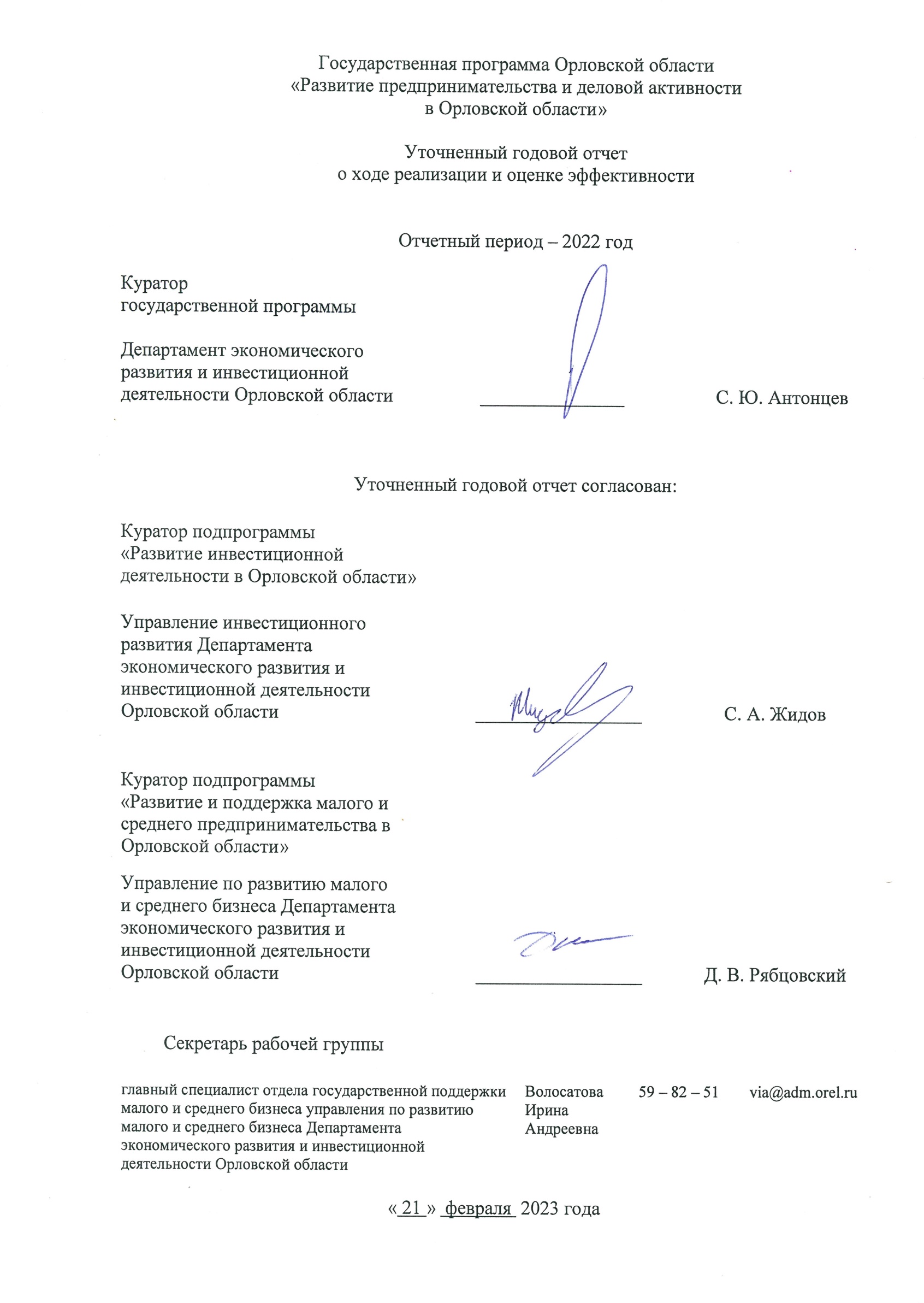 Таблица 1Сведенияо достижении значений показателей (индикаторов) государственной программыТаблица 2Сведения об уровне достижения запланированных значений целевых показателей (индикаторов) в отчетном годуТаблица 3Сведенияоб исполнении Плана реализации государственной программы	Таблица 4Сведенияо степени реализации мероприятий государственной программыТаблица 5Отчетоб использовании бюджетных ассигнований областного бюджета на реализацию государственной программыТаблица 6Информация
о расходах федерального и областного бюджетов, бюджетов государственных внебюджетных фондов, бюджетов
муниципальных образований, внебюджетных источников на реализацию целей государственной программы
Орловской области(тыс. руб.)Таблица 7Сведенияоб эффективности использования средств областного бюджета (финансовых ресурсов)на реализацию целей государственной программы Таблица 8Результаты оценки эффективности реализации государственной программыпо итогам отчетного годаПОЯСНИТЕЛЬНАЯ ЗАПИСКАк Уточненному годовому отчету о ходе реализации и оценке эффективности государственной программы «Развитие предпринимательства и деловой активности в Орловской области»по итогам 2022 годаI. Информация об изменениях, внесенных в государственную программу за 2022 годГосударственная программа Орловской области «Развитие предпринимательства и деловой активности в Орловской области» утверждена постановлением Правительства Орловской области от 9 сентября 2019 года № 508 (далее – государственная программа).Действующая редакция государственной программы:на начало реализации в 2022 году – в редакции постановления Правительства Орловской области от 24 декабря 2021 года № 801
«О внесении изменений в постановление Правительства Орловской области        от 9 сентября 2019 года № 508 «Об утверждении государственной программы Орловской области «Развитие предпринимательства и деловой активности в Орловской области»;на окончание реализации в 2022 году – в редакции постановления Правительства Орловской области от 29 декабря 2022 года № 861
«О внесении изменений в постановление Правительства Орловской области         от 9 сентября 2019 года № 508 «Об утверждении государственной программы Орловской области «Развитие предпринимательства и деловой активности в Орловской области». Данная редакция государственной программы представлена в годовом отчете и на оценку эффективности реализации.В 2022 году в государственную программу вносились изменения, корректирующие состав мероприятий, объемы финансирования, плановые значения целевых индикаторов.Далее представлены перечень и реквизиты соответствующих нормативных правовых актов Правительства Орловской области:1) постановление Правительства Орловской области от 18 марта 
2022 года № 143 «О внесении изменений в постановление Правительства Орловской области от 9 сентября 2019 года № 508 «Об утверждении государственной программы Орловской области «Развитие предпринимательства и деловой активности в Орловской области»;2) постановление Правительства Орловской области от 26 апреля 2022 года № 231 «О внесении изменений в постановление Правительства Орловской области от 9 сентября 2019 года № 508 «Об утверждении государственной программы Орловской области «Развитие предпринимательства и деловой активности в Орловской области»;3) постановление Правительства Орловской области от 18 июля 
2022 года № 409 «О внесении изменений в постановление Правительства Орловской области от 9 сентября 2019 года № 508 «Об утверждении государственной программы Орловской области «Развитие предпринимательства и деловой активности в Орловской области»;4) постановление Правительства Орловской области от 29 декабря 
2022 года № 861 «О внесении изменений в постановление Правительства Орловской области от 9 сентября 2019 года № 508 «Об утверждении государственной программы Орловской области «Развитие предпринимательства и деловой активности в Орловской области».II. Результаты использования бюджетных ассигнований областного бюджета и иных средств на реализацию государственной программыСведения об использовании бюджетных ассигнований областного 
и федерального бюджетов на реализацию государственной программы в разрезе основных мероприятий государственной программы, подпрограмм, реализация которых предусмотрена в отчетном году, представлены в таблицах 5 и 6 к Годовому отчету.Предоставление государственных услуг и выполнение работ государственными учреждениями государственной программой 
не предусмотрено.В рамках государственной программы в 2022 году реализовывались:подпрограмма «Развитие инвестиционной и проектной  деятельности 
в Орловской области» (далее – подпрограмма 1);подпрограмма «Развитие и поддержка малого и среднего предпринимательства в Орловской области» (далее – подпрограмма 2).В 2022 году на реализацию государственной программы законом 
об областном бюджете было предусмотрено 301 876,0 тыс. рублей бюджетных средств, из них:151 413,8 тыс. рублей – за счет средств федерального бюджета;80 462,2 тыс. рублей – за счет средств областного бюджета.На 2022 год утверждено финансирование подпрограммы 1 за счет средств областного бюджета в объеме 23 319,2 тыс. рублей, федеральных субсидий не предусмотрено.Средства областного бюджета на создание позитивного инвестиционного имиджа Орловской области в целях достижения результатов подпрограммы 1 «Развитие инвестиционной деятельности в Орловской области» составили 663,2 тыс. рублей.Средства областного бюджета, направленные на предоставление субсидий в целях обеспечения производственных площадок на территории Орловской области производственной инфраструктурой, составили 22 000,0 тыс. рублей.На обеспечение реализации проектной деятельности в Орловской области — 557,4 тыс. рублей средств областного бюджета.В 2020 году в рамках национального проекта «Малое и среднее предпринимательство и поддержка индивидуальной предпринимательской инициативы» между Правительством Орловской области и Минэкономразвития России были заключены соглашения о предоставлении субсидий из федерального бюджета бюджету субъекта РФ на государственную поддержку малого и среднего предпринимательства от 25.12.2020 №№  139-09-2021-076, 139-09-2021-163, № 139-09-2021-243.Законом об областном бюджете на 2022 год утверждено финансирование подпрограммы 2 за счет бюджетных средств в объеме 208 556,8 тыс. рублей, из них:151 413,8 тыс. рублей – за счет средств федерального бюджета;57143,0 тыс. рублей – за счет средств областного бюджета.Субсидии бюджету субъекта Российской Федерации на государственную поддержку малого и среднего предпринимательства, а также физических лиц, применяющих специальный налоговый режим «Налог на профессиональный доход» в целях достижения результатов федерального проекта «Создание условий для легкого старта и комфортного ведения бизнеса», обеспечивающего достижение целей, показателей и результатов национального проекта «Малое и среднее предпринимательство и поддержка индивидуальной предпринимательской инициативы» подпрограммы 2 «Развитие и поддержка малого и среднего предпринимательства в Орловской области» – 15 720,3 тыс. рублей, из них средства федерального бюджета – 15 563,1 тыс. рублей, средства областного бюджета – 157,2 тыс. рублей.Субсидия на государственную поддержку малого и среднего предпринимательства, а также физических лиц, применяющих специальный налоговый режим «Налог на профессиональный доход» в целях достижения результатов регионального проекта «Создание благоприятных условий для осуществления деятельности самозанятыми гражданами», обеспечивающего достижение целей, показателей и результатов федерального проекта «Создание благоприятных условий для осуществления деятельности самозанятыми гражданами» подпрограммы 2 «Развитие и поддержка малого и среднего предпринимательства в Орловской области» – 3 953,5 тыс. рублей, из них средства федерального бюджета – 3 914,0 тыс. рублей, средства областного бюджета – 39,5 тыс. рублей;Субсидии бюджету субъекта Российской Федерации на государственную поддержку малого и среднего предпринимательства, 
а также физических лиц, применяющих специальный налоговый режим «Налог на профессиональный доход» в целях достижения результатов регионального проекта «Акселерация субъектов малого и среднего предпринимательства», обеспечивающего достижение целей, показателей и результатов федерального проекта «Акселерация субъектов малого и среднего предпринимательства» подпрограммы 2 «Развитие малого и среднего предпринимательства» государственной программы Российской Федерации «Развитие предпринимательства и деловой активности в Орловской области» – 133 269,4 тыс. рублей, из них средства федерального бюджета – 131 936,7 тыс. рублей, средства областного бюджета – 1 332,7 тыс. рублей.Таблица 1 Пояснительной запискиIII. Основные параметры реализации государственной программы, достигнутые за отчетный периодВ 2022 году в целях реализации государственной программы было запланировано к реализации 21 мероприятие. В рамках Подпрограммы 1 было реализовано 9 мероприятий. Подпрограмма 2 реализована в отчетном году 12 мероприятиями. Таким образом, все запланированные мероприятия государственной программы были выполнены в полном объеме.Выполнение государственной программы в 2022 году оценивается по пяти интегральным целевым показателям (индикаторам). Все запланированные интегральные показатели (индикаторы) достигнуты в полном объеме.Подпрограмма 1 оценивается по девяти показателям (индикаторам).  Все запланированные показатели выполнены в полном объеме.Подпрограмма 2 оценивается по двадцати семи целевым показателям (индикаторам). Двадцать семь показателей выполнены в полном объеме. Сведения о степени реализации мероприятий государственной программы, подпрограмм государственной программы, основных мероприятий государственной программы представлены в таблице 2.Сведения об уровне достижения запланированных на отчетный год значений целевых показателей (индикаторов) представлены в таблице 3.Таблица 2 Пояснительной запискиТаблица 3 Пояснительной запискиIV. Результаты оценки эффективности государственной программы, проведенной ответственным исполнителемПо проведенному анализу эффективности реализации государственной программы, подпрограмм 1 и 2, качественная оценка их реализации по итогам 2022 года сложилась «высокая».Информация об итогах оценки эффективности реализации государственной программы в отчетном году представлена в таблицах 7 и 8 годового отчета.По итогам проведения качественной оценки эффективности реализации подпрограмм, в соответствии с полученным расчетами эффективность реализации подпрограммы 1 «Развитие инвестиционной и проектной деятельности в Орловской области» признается «высокой», эффективность реализации подпрограммы 2 «Развитие и поддержка малого и среднего предпринимательства в Орловской области» признается «высокой».В целом, по итогам расчетов, эффективность реализации государственной программы Орловской области «Развитие предпринимательства и деловой активности в Орловской области» признается «высокой».Сводная информация об итогах оценки эффективности реализации государственной программы в отчетном году представлена в таблице 4.Таблица 4 Пояснительной запискиV. Непосредственные результаты реализации основных мероприятий 
в разрезе подпрограмм государственной программыКомплекс мероприятий государственной программы разбит по двум подпрограммам. Исполнение мероприятий государственной программы 
в 2022 году оценивается по исполнению мероприятий данных подпрограмм.В рамках подпрограммы 1 осуществлена реализация следующих мероприятий:1. В рамках основного программного мероприятия 1 «Формирование и актуализация стратегических документов об инвестиционной деятельности Орловской области» принято распоряжение Губернатора Орловской области от 17 марта 2022 года № 10-р «О внесении изменений в распоряжение Губернатора Орловской области от 12 декабря 2019 года № 68-р 
«Об утверждении Плана инвестиционного развития Орловской области».2. В рамках основного программного мероприятия 2 «Создание инфраструктуры сопровождения инвестиционных проектов» заключен договор от 31 марта 2022 года № 1 «О предоставлении из областного бюджета бюджетных инвестиций АО «Корпорация развития Орловской области».Министерством экономического развития Российской Федерации 
ООО «Артико Керамикс» 24 февраля 2022 года включен в реестр резидентов особой экономической зоны (соглашение от 18 февраля 2022 года № 2). Компанией будет реализован проект строительства завода по производству керамической посуды и керамических изделий, объем инвестиций составит более 700 млн рублей.В сентябре 2022 года зарегистрировано еще два новых резидента ОЭЗ.Одним из резидентов стала компания ООО «Эрго», реализующая инвестиционный проект «Создание производства отечественных аналогов высококачественных ампулированных препаратов». Планируемая производственная мощность завода составит 50 млн ампул с инъекциями в год. Объем инвестиций в проект – 2,4 млрд рублей, предполагается создать 48 рабочих мест.Второй резидент – компания ООО «Орловский завод сухих смесей», с инвестиционным проектом «Производство по переработке мелких фракций известнякового щебня». Мощность завода предполагает 66,1 тыс. тонн продукции в год, а в денежном эквиваленте – 106 млн руб. Планируемый объем инвестиций составит 191,6 млн рублей, количество созданных рабочих мест более 20.3. В рамках основного программного мероприятия 3 «Создание позитивного инвестиционного имиджа Орловской области» организовано администрирование и техническая поддержка интернет-сайта «Инвестиционный портал Орловской области», заключен государственный контракт на осуществление поддержки Инвестиционного портала Орловской области на сумму 110,05 тыс. рублей. Осуществлено 12 обновлений разделов портала. Государственный контракт исполнен.Также заключен государственный контракт на оказание услуг по модернизации модуля инвестиционной карты интернет-сайта Орловской области «Инвестиционный портал Орловской области» в целях повышения инвестиционной привлекательности Орловской области. Государственный контракт исполнен.За прошедший период 2022 года представители Орловской области приняли участие в Петербургском международном экономическом форуме (ПМЭФ), а также была организована Межрегиональная конференция по презентации инвестиционных возможностей при участии представителей Тульской области. Мероприятия в рамках Инвестиционного послания Губернатора Орловской области на 2023 год были перенесены на 9 февраля 2023 года 
в связи с текущими экономическими и политическими условиями.  В рамках подготовки к указанным мероприятиям, а также в целях освещения инвестиционной привлекательности региона заключены государственные контракты на сумму 253 124,5 рублей. Государственные контракты исполнены.4. В рамках основного мероприятия 4 «Содействие развитию приоритетных направлений инвестиционной деятельности» предусмотрены бюджетные инвестиции, которые предоставляются в целях осуществления деятельности управляющей компании особой экономической зоны промышленно-производственного типа «Орел» в соответствии с Соглашением об управлении особой экономической зоной промышленно-производственного типа «Орел», созданной на территории муниципального образования Мценский район Орловской области.В 2022 году принято постановление Правительства Орловской области от 29 апреля 2022 года № 243 «О принятии решения о предоставлении бюджетных инвестиций за счет средств областного бюджета акционерному обществу «Корпорация развития Орловской области» (проект постановления подготовлен Департаментом имущества). Размер субсидии в 2022 году составила 22 000 тыс. рублей (распорядитель — Департамент имущества).5. В рамках основного мероприятия 5 подпрограммы 1 «Участие в обучающих программах и семинарах специалистов, отвечающих за развитие инвестиционной и проектной деятельности в Орловской области» освоены программы дополнительного профессионального образования: «Управленческое мастерство», «SMM и PR – коммуникации на государственной гражданской службе».6. В рамках основного мероприятия 6 «Обеспечение реализации проектной деятельности в Орловской области» заключен Государственный контракт об оказании услуг по технической поддержке и сопровождению информационной системы управления проектной деятельности Орловской области на сумму 357 400 рублей с ООО «Инфо-Сити». Государственный контракт исполнен.Итоги «Лучший проект года» подведены 18 марта 2022 года. На конкурс поступили 40 заявок от органов исполнительной государственной власти специальной компетенции Орловской области, муниципальных образований Орловской области и подведомственных им учреждений. Победителями в различных номинациях признаны 11 успешных региональных практик. Награждены 36 человек-участников проектных команд.Для награждения лауреатов и призеров конкурса приобретена сувенирная продукция и подарки победителям. Для этих целей заключены государственные контракты на сумму 96 580 рублей. Государственные контракты исполнены.В целях информационного сопровождения реализации проектной деятельности, а также в целях награждения победителей и призеров регионального конкурса журналистских работ на лучшее освещение национальных проектов в Орловской области по итогам 2021 года заключены государственные контракты на сумму 202,06 тыс. рублей. Государственные контракты исполнены. В информационной системе сопровождения проектной деятельности 
на сопровождении находятся 130 региональных и муниципальных проектов.В рамках подпрограммы 2 реализованы все запланированные основные мероприятия.1. В рамках мероприятия  «Совершенствование нормативной правовой базы, регулирующей деятельность субъектов МСП, устранение административных барьеров» реализованы следующие мероприятия:В 2022 году разработаны и утверждены следующие нормативные правовые акты:1)  Постановление Правительства Орловской области от 14 января 2022 г. № 11 «О внесении изменений в постановление Правительства Орловской области от 8 мая 2020 года № 287 «Об утверждении Перечня организаций (работодателей и их работников), деятельность которых не приостановлена»;2)  Постановление Правительства Орловской области от 28 февраля 2022 г. № 100 «О внесении изменений в постановление Правительства Орловской области от 8 мая 2020 года № 287 «Об утверждении Перечня организаций (работодателей и их работников), деятельность которых не приостановлена»;3) Закон Орловской области от 2 марта 2022 г. № 2730-ОЗ «О внесении изменений в статью 3.1 Закона Орловской области «О введении в действие на территории Орловской области патентной системы налогообложения»;4) Постановление Правительства Орловской области от 10 марта 2022 г. № 122 «О внесении изменений в постановление Правительства Орловской области от 19 марта 2020 года № 154 «Об утверждении Порядка предоставления из областного бюджета субсидий в виде имущественного взноса учредителя некоммерческим организациям, функции и полномочия учредителя в отношении которых осуществляет Департамент экономического развития и инвестиционной деятельности Орловской области»;5)  Распоряжение Правительства Орловской области от 28 апреля 2022 г. № 261-р «О внесении изменений в приложение к распоряжению Правительства Орловской области от 30 июля 2020 года № 468-р»;6) Закон Орловской области от 4 мая 2022 г. № 2742-ОЗ «О внесении изменений в статью 1 Закона Орловской области «Об установлении на 2022 - 2024 годы налоговых ставок для отдельных категорий налогоплательщиков, применяющих упрощенную систему налогообложения»;7)  Постановление Правительства Орловской области от 17 июня 2022 г. № 338 «О создании Совета по предпринимательству при Правительстве Орловской области»;8)  Постановление Правительства Орловской области от 28 июня 2022 г. № 360 «О внесении изменений в постановление Правительства Орловской области от 28 июня 2021 года № 365 «Об утверждении Порядка предоставления грантов в форме субсидий из областного бюджета субъектам малого и среднего предпринимательства, включенным в реестр социальных предпринимателей»;9)  Постановление Правительства Орловской области от 26 октября 2022 г. № 640 «О внесении изменений в постановление Правительства Орловской области от 28 июня 2021 года № 365 «Об утверждении Порядка предоставления грантов в форме субсидий из областного бюджета субъектам малого и среднего предпринимательства, включенным в реестр социальных предпринимателей, или субъектам малого и среднего предпринимательства, созданным физическими лицами в возрасте до 25 лет включительно»;10)  Постановление Правительства Орловской области от 8 ноября 2022 г. № 684 «О внесении изменений в постановление Правительства Орловской области от 19 марта 2020 года № 154 «Об утверждении Порядка предоставления из областного бюджета субсидий в виде имущественного взноса учредителя некоммерческим организациям, функции и полномочия учредителя в отношении которых осуществляет Департамент экономического развития и инвестиционной деятельности Орловской области»;11)  Закон Орловской области от 12 декабря 2022 г. № 2848-ОЗ «О внесении изменений в статьи 3.2 и 5 Закона Орловской области «О введении в действие на территории Орловской области патентной системы налогообложения»;12)  Закон Орловской области от 12 декабря 2022 г. № 2849-ОЗ «О внесении изменений в статьи 1 и 2 Закона Орловской области «Об установлении налоговой ставки в размере 0 процентов для налогоплательщиков - индивидуальных предпринимателей, применяющих упрощенную систему налогообложения».В 2022 году проведены следующие мероприятия, в том числе с участием контрольно–надзорных органов:1) Совещание с представителями IT-компаний Орловской области;2) Совещание с представителями малого и среднего предпринимательства по вопросу предоставления новых мер государственной поддержки субъектов предпринимательства при трудоустройстве безработных граждан;3) Совещание с представителями бизнес-сообщества региона по вопросу оказания государственной поддержки в условиях санкций;4) Проведение совещания по туризму;5) Совещание с представителями бизнес-сообщества региона и ресурсоснабжающими организациями;6) Совещание с представителями IT-кластера Орловской области;7) Проведение совещания по туризму;8) Заседание Совета по предпринимательству;9) Совещание по вопросу совершенствования работы с субъектами малого и среднего предпринимательства Орловской области11) Заседание Совета по предпринимательству;10) Проведение совещания по туризму;12) Проведение встречи с председателем Центрального комитета Коммунистической партии Российской Федерации Зюгановым Г. А.;13) Заседание круглого стола «Развитие социального предпринимательства и креативных индустрий в Орловской области»;14) Проведение совещания по туризму;15) Проведение Экспертного совета по развитию предпринимательства при Губернаторе Орловской области;16) Выставка приуроченная ко Дню туризма;17) Проведение всероссийской конференции для предпринимателей «ЗАБИЗНЕС: рейтинг регионов. Орловская область»;18) Встреча с Орловскими региональным отделением организации «ОПОРА РОССИИ»;19) Встреча и подписание соглашения с представителями АО «Альфа Банк»;20) Проведение форума легкой промышленности ЦФО 2022 «Время русской моды»;21) Подписание соглашения о создании кластера пищевой и перерабатывающей промышленности;22) Мероприятие, приуроченное к празднованию 30-летия 
Союза «Торгово-промышленная палата Орловской области»;23)  Встреча с предпринимательским сообществом Орловской области.2. В рамках основного мероприятия «Формирование и обеспечение функционирования инфраструктуры поддержки МСП» реализованы следующие мероприятия:В целях оказания поддержки субъектам МСП многофункциональными центрами организовано предоставление услуг по принципу «одного окна». 
В 2022 году многофункциональными центрами предоставления государственных и муниципальных услуг Орловской области была оказана поддержка 266 субъектам МСП.Количество вновь созданных рабочих мест субъектами МСП (включая вновь зарегистрированных ИП), получившими государственную поддержку, составило в 2022 году 578 единиц.Доля среднесписочной численности работников (без внешних совместителей), занятых на микропредприятиях, малых и средних предприятиях и у ИП, в общей численности занятого населения составила 22,85 %;  доля кредитов субъектам малого и среднего предпринимательства в общем кредитном портфеле юридических лиц и индивидуальных предпринимателей превысила плановый показатель 27 % и составила 42,60%; показатель «количество субъектов малого и среднего предпринимательства (включая ИП) в расчете на 1 тыс. населения Орловской области» составил 36,1 единицы.3. В рамках мероприятия «Расширение участия малых и средних предприятий в закупках товаров, работ, услуг отдельными видами юридических лиц» на постоянной основе проводилась работа по проведению оценки соответствия проектов планов закупок товаров, работ, услуг. По результатам года объем закупок товаров, работ, услуг, осуществляемых отдельными видами юридических лиц у субъектов МСП, в совокупном стоимостном объеме договоров, заключенных по результатам закупок составил 42,49%, что превышает запланированное госпрограммой значение показателя (18%) в 2,36 раза.5. По основному мероприятию подпрограммы «Региональный проект «Акселерация субъектов МСП» федерального проекта «Акселерация субъектов МСП» национального проекта «Малое и среднее предпринимательство и поддержка индивидуальной предпринимательской инициативы»: обеспечение оказания комплексных услуг субъектам МСП, а также резидентам промышленных (индустриальных) парков, технопарков на единой площадке региональной инфраструктуры поддержки бизнеса, обеспечение предоставления поручительств (гарантии) региональными гарантийными организациями, развитие центра поддержки экспорта» в 2022 году общий уровень достижения показателей государственной программы составил 164,3 %. Мероприятие оценивалось по 7 показателям, каждый из которых был выполнен в полном объеме.В отчетном году поддержку получили 2 359 субъектов МСП, было создано 578 новых рабочих мест, 502 субъекту МСП, а также резидентам промышленных парков, технопарков обеспечено оказание комплексных услуг на единой площадке региональной инфраструктуры поддержки бизнеса, в том числе центрами компетенций, по единым требованиям к оказанию поддержки. 515 субъектам МСП обеспечен льготный доступ к заемным средствам государственных микрофинансовых организаций. Объем финансовой поддержки, оказанной субъектам МСП, при гарантийной поддержке РГО в отчетном году равен 1 825,0219 млн рублей.В рамках проекта «Акселерация субъектов МСП» помощь предпринимателям оказывают центр поддержки предпринимательства, центр кластерного развития и региональный центр поддержки экспорта.В центре поддержки предпринимательства оказываются услуги 
по проведению обучающих мероприятий, предоставляется помощь 
в государственной регистрации бизнеса, приобретении статуса самозанятого. Центр софинансирует основные затраты на ведение бизнеса: разработку фирменного стиля, создание сайтов, продвижение информации о компании 
в СМИ, сертификацию продукции и услуг.В 2022 году центром поддержки предпринимательства проведено 9 программ бизнес-обучения, 686 физических лица стали участниками программ по вовлечению в предпринимательство, было оказано 2026 услуг, получателями которых стали как лица, планирующие начать предпринимательскую деятельность, так и уже действующие предприниматели. Центром кластерного развития продолжена поддержка пяти созданных в регионе кластеров. В 2022 году их участникам оказано 192 различных услуг по таким направлениям, как софинансирование маркетингового продвижения проектов, сертификации продукции, подготовки бизнес-планов совместных проектов, проведения информационных кампаний в СМИ, организация круглых столов для участников кластеров, консультации по мерам поддержки для участников кластеров, организация участия в ярмарочно-выставочных мероприятиях.В конце 2022 года на базе центра "Мой бизнес" били созданы еще два кластера: кластер социальных предприятий и креативных индустрий; кластер пищевой и перерабатывающей промышленности.  За 2022 год при содействии Орловского регионального Центра поддержки экспорта 31 субъектом МСП  осуществлен экспорт на сумму 
8,7 млн долларов. Поддержку получили 315 субъектов МСП, было создано 
90 новых рабочих мест. Всего за год Орловским региональным Центром поддержки экспорта оказано 780 услуг для субъектов МСП, а также заключено 122 контракта на поставку продукции за рубеж.В 2022 году на экспорт выведено 7 новых предприятий. 33 орловских производителя приняли участие в 18 международных выставках на территории Российской Федерации и за рубежом. Проведено 
1 маркетинговое исследование по выходу продукции субъектов МСП на зарубежные рынки. Проведен поиск партнеров для 14 субъектов МСП в зарубежных странах, 15 экспортерам оказано содействие в размещении их продукции на международных электронных торговых площадках.6. Уровень достижения плановых показателей по основному мероприятию «Региональный проект «Создание благоприятных условий для осуществления деятельности самозанятыми гражданами» федерального проекта «Создание благоприятных условий для осуществления деятельности самозанятыми гражданами» национального проекта «Малое и среднее предпринимательство и поддержка индивидуальной предпринимательской инициативы» составил в 2022 году 318,8  %.Количество самозанятых граждан, зафиксировавших свой статус 
и применяющих специальный налоговый режим «Налог на профессиональный доход» (НПД) составило 20,738 тыс. человек на конец года.Объем микрозаймов, выданных самозанятым гражданам по льготной ставке государственными микрофинансовыми организациями за год, составил 3,9 млн рублей. 223 самозанятых гражданина получили комплекс информационно-консультационных и образовательных услуг организациями инфраструктуры поддержки МСП и федеральными институтами развития (центрами компетенций) в офлайн- и онлайн-форматах.7. По основному мероприятию «Повышение эффективности оказания имущественной поддержки субъектам МСП, физическим лицам, применяющим специальный налоговый режим «Налог на профессиональный доход», в 2021 году увеличение количества объектов имущества в перечнях государственного и муниципального имущества Орловской области для предоставления субъектам МСП составило 10 %.8. В рамках основного мероприятия подпрограммы «Региональный проект «Создание условий для легкого старта и комфортного ведения бизнеса» федерального проекта «Создание условий для легкого старта и комфортного ведения бизнеса» национального проекта «Малое и среднее предпринимательство и поддержка индивидуальной предпринимательской инициативы» в 2022 году комплекс услуг, направленных на вовлечение в предпринимательскую деятельность, а также информационно-консультационных и образовательных услуг в офлайн- и онлайн-форматах на единой площадке региональной инфраструктуры поддержки бизнеса, а также в центрах компетенций, был предоставлен 1 410 субъектам МСП.Количество уникальных социальных предприятий, включенных в реестр, а также субъектов МСП, созданных физическими лицами в возрасте до 25 лет включительно, получивших комплексные услуги и (или) финансовую поддержку в виде гранта в 2022 году составило 21 единицу, количество ИП, применяющих патентную систему налогообложения, за 2022 год составило 6,479 тыс. единиц, вместо планируемых 4,607 тыс. единиц. Начинающим предпринимателям предоставлены поручительства и независимые гарантии региональными гарантийными организациями на обеспечение доступа к кредитным и иным финансовым ресурсам для старта бизнеса в размере 124,5 млн рублей. Начинающим предпринимателям предоставлено 48 льготных микрозаймов государственными микрофинансовыми организациями. Гарантийным фондом Орловской области на 40 % снижены ставки 
за предоставление гарантий по кредитам для бизнеса в коммерческих банках. 
В 2022 году на 86 млн рублей произведена докапитализация регионального гарантийного фонда. Заключено 225 договоров поручительств на сумму 817 млн рублей, что позволило предпринимателям получить финансирование в объеме 1 960,6 млн рублей.В текущих условиях Фондом введены ряд антикризисных мер поддержки.Так была снижена плата за предоставляемое поручительство до 0,5 % годовых для широкого круга получателей гарантийной поддержки. Льготной поддержкой воспользовались 34 субъекта МСП, которым предоставлены поручительства на сумму 46,6 млн рублей, что позволило им получить финансирование на сумму 104,7 млн рублей.Введена рассрочка на уплату вознаграждения  за выданные гарантии и поручительства для субъектов МСП, имеющих падение выручки, которой воспользовались 10 субъектов бизнеса.Фондом увеличен максимальный срок предоставления поручительств по кредитам, выданным коммерческими банками со 103 месяцев до 184 месяцев, что поможет предпринимателям получать долгосрочные кредиты, в том числе на инвестиционные цели.Фонд микрофинансирования Орловской области с 2020 года ввел мораторий на погашение основного долга до конца срока действия займа 
и реструктуризацию графика платежей по действующим кредитам. В 2022 году была предоставлена отсрочка по уплате основного долга по 28 договорам микрозайма на сумму 40,1 млн рублей.При этом фонд продолжает кредитовать бизнес. В 2022 году выдано 
423 займа на общую сумму 630 млн рублей, в том числе в пострадавших отраслях – 147 займов на сумму 163 млн рублей. В рамках утвержденного порядка предоставление займов на выплату заработной платы, под ставку 0,01% годовых, поддержкой воспользовались 42 субъекта МСП на сумму 12,8 млн. рублей. В целом в рамках реализации мероприятий государственной поддержки МСП в 2022 году поддержка оказана 2625 субъектам МСП, которыми создано  578 новых рабочих мест.VI. Предложения по дальнейшей реализации государственной программыВ рамках постановления Правительства Орловской области от
 9 сентября 2019 года № 508 «Об утверждении государственной программы Орловской области «Развитие предпринимательства и деловой активности в Орловской области» в 2023 году будут реализовываться:Подпрограмма 1 «Развитие инвестиционной и проектной деятельности 
в Орловской области»;Подпрограмма 2 «Развитие и поддержка малого и среднего предпринимательства в Орловской области».Реализация мероприятий подпрограммы 1 в 2023 году в первую очередь будет направлена на обеспечение благоприятного инвестиционного климата Орловской области.Продолжится работа по актуализации нормативной базы, регулирующей инвестиционную деятельность, содействию расширения индустриальных парков и зон с особыми экономическими режимами на территории Орловской области.В рамках мероприятия по созданию позитивного инвестиционного имиджа Орловской области планируется обеспечение:представления региона на российских и зарубежных выставках, форумах, конгрессах; поддержки специализированного многоязычного интернет–портала 
об инвестиционной деятельности в Орловской области; содействия развитию приоритетных направлений инвестиционной деятельности;профессиональной подготовки и переподготовки специалистов, отвечающих за инвестиционную и проектную деятельность в Орловской области;обеспечение реализации проектной деятельности в Орловской области.Работа по расширению мер поддержки субъектов предпринимательства
с целью обеспечения благоприятных условий для их развития и осуществления деятельности будет продолжена. В 2023 году национальный проект «Малое и среднее предпринимательство» будет продолжать развивать три крупных направления: создание условий для легкого старта бизнеса, помощь действующему бизнесу в расширении своей деятельности, поддержка самозанятых.Орловской области будут предоставлено бюджетное финансирование 
в размере 751 631,2 тыс. рублей, в том числе 744 114,9 тыс. рублей 
из федерального бюджета (при софинансировании региона 1 %), уже заключены все необходимые соглашения с Минэкономразвития.В 2023 году будет продолжена работа по оказанию поддержки орловским экспортерам, развитию центра «Мой бизнес», центров поддержки предпринимательства и кластерного развития. Кроме этого, будут осуществляться мероприятия по созданию благоприятных условий для ведения деятельности самозанятыми, поддержки начинающих предпринимателей, социальных и молодых предпринимателей.Наименованиепоказателя (индикатора)в рамках госпрограммы, подпрограммы, ведомственной целевой программыЕдиницаизмеренияпоказателя(индика-тора)Значения показателей (индикаторов) государственной программыЗначения показателей (индикаторов) государственной программыЗначения показателей (индикаторов) государственной программыЗначения показателей (индикаторов) государственной программыЗначения показателей (индикаторов) государственной программыОбоснование отклонений, фактически полученныхзначений показателя(индикатора) на конец2022 года, от запланированных (при наличии)Наименованиепоказателя (индикатора)в рамках госпрограммы, подпрограммы, ведомственной целевой программыЕдиницаизмеренияпоказателя(индика-тора)20212022202220222022Обоснование отклонений, фактически полученныхзначений показателя(индикатора) на конец2022 года, от запланированных (при наличии)Наименованиепоказателя (индикатора)в рамках госпрограммы, подпрограммы, ведомственной целевой программыЕдиницаизмеренияпоказателя(индика-тора)2021планфактфактуровень достижения%Обоснование отклонений, фактически полученныхзначений показателя(индикатора) на конец2022 года, от запланированных (при наличии)12345567Государственная программа «Развитие предпринимательства и деловой активности в Орловской области»Государственная программа «Развитие предпринимательства и деловой активности в Орловской области»Государственная программа «Развитие предпринимательства и деловой активности в Орловской области»Государственная программа «Развитие предпринимательства и деловой активности в Орловской области»Государственная программа «Развитие предпринимательства и деловой активности в Орловской области»Государственная программа «Развитие предпринимательства и деловой активности в Орловской области»166,0ОтсутствуютПо интегральным показателям госпрограммы:По интегральным показателям госпрограммы:По интегральным показателям госпрограммы:По интегральным показателям госпрограммы:По интегральным показателям госпрограммы:По интегральным показателям госпрограммы:147,9ОтсутствуютКоличество резидентов особой экономической зоны промышленно-производственного типа «Орел»единиц1333100,0ОтсутствуютКоличество мероприятий, значимых для формирования инвестиционного имиджа Орловской областиединиц1111100,0ОтсутствуютСопровождение реализации проектовединиц9750130,0130,0260,0По состоянию на отчетную дату на сопровождении находится не менее 50 проектовКоличество субъектов малого и среднего предпринимательства (далее – МСП), физических лиц, применяющих специальный налоговый режим «Налог на профессиональный доход», получивших государственную поддержкуединиц2426250026252625105,0ОтсутствуютКоличество вновь созданных рабочих мест (включая вновь зарегистрированных индивидуальных предпринимателей (далее – ИП) субъектами МСП, получившими государственную поддержкуединиц449331578578174,6ОтсутствуютПодпрограмма 1 «Развитие инвестиционной и проектной деятельности в Орловской области»Подпрограмма 1 «Развитие инвестиционной и проектной деятельности в Орловской области»Подпрограмма 1 «Развитие инвестиционной и проектной деятельности в Орловской области»Подпрограмма 1 «Развитие инвестиционной и проектной деятельности в Орловской области»Подпрограмма 1 «Развитие инвестиционной и проектной деятельности в Орловской области»Подпрограмма 1 «Развитие инвестиционной и проектной деятельности в Орловской области»117,8ОтсутствуютОсновное мероприятие подпрограммы 1.1. «Формирование и актуализация стратегических документов об инвестиционной деятельности Орловской области»Основное мероприятие подпрограммы 1.1. «Формирование и актуализация стратегических документов об инвестиционной деятельности Орловской области»Основное мероприятие подпрограммы 1.1. «Формирование и актуализация стратегических документов об инвестиционной деятельности Орловской области»Основное мероприятие подпрограммы 1.1. «Формирование и актуализация стратегических документов об инвестиционной деятельности Орловской области»Основное мероприятие подпрограммы 1.1. «Формирование и актуализация стратегических документов об инвестиционной деятельности Орловской области»Основное мероприятие подпрограммы 1.1. «Формирование и актуализация стратегических документов об инвестиционной деятельности Орловской области»100,0ОтсутствуютКоличество принятых нормативных правовых актов (далее – НПА)единиц1111100,0ОтсутствуютОсновное мероприятие подпрограммы 1.2. «Содействие созданию инфраструктуры сопровождения инвестиционных проектов»Основное мероприятие подпрограммы 1.2. «Содействие созданию инфраструктуры сопровождения инвестиционных проектов»Основное мероприятие подпрограммы 1.2. «Содействие созданию инфраструктуры сопровождения инвестиционных проектов»Основное мероприятие подпрограммы 1.2. «Содействие созданию инфраструктуры сопровождения инвестиционных проектов»Основное мероприятие подпрограммы 1.2. «Содействие созданию инфраструктуры сопровождения инвестиционных проектов»Основное мероприятие подпрограммы 1.2. «Содействие созданию инфраструктуры сопровождения инвестиционных проектов»100,0ОтсутствуютКоличество резидентов особой экономической зоны промышленно-производственного типа «Орел»единиц1333100,0ОтсутствуютОсновное мероприятие подпрограммы 1.3. «Создание позитивного инвестиционного имиджа Орловской области»Основное мероприятие подпрограммы 1.3. «Создание позитивного инвестиционного имиджа Орловской области»Основное мероприятие подпрограммы 1.3. «Создание позитивного инвестиционного имиджа Орловской области»Основное мероприятие подпрограммы 1.3. «Создание позитивного инвестиционного имиджа Орловской области»Основное мероприятие подпрограммы 1.3. «Создание позитивного инвестиционного имиджа Орловской области»Основное мероприятие подпрограммы 1.3. «Создание позитивного инвестиционного имиджа Орловской области»100,0ОтсутствуютКоличество мероприятий, значимых для формирования инвестиционного имиджа Орловской областиединиц1111100,0ОтсутствуютКоличество обновлений разделов специализированного многоязычного Интернет–портала об инвестиционной деятельности в Орловской областиединиц12121212100,0ОтсутствуютОсновное мероприятие подпрограммы 1.4. «Содействие развитию приоритетных направлений инвестиционной деятельности»Основное мероприятие подпрограммы 1.4. «Содействие развитию приоритетных направлений инвестиционной деятельности»Основное мероприятие подпрограммы 1.4. «Содействие развитию приоритетных направлений инвестиционной деятельности»Основное мероприятие подпрограммы 1.4. «Содействие развитию приоритетных направлений инвестиционной деятельности»Основное мероприятие подпрограммы 1.4. «Содействие развитию приоритетных направлений инвестиционной деятельности»Основное мероприятие подпрограммы 1.4. «Содействие развитию приоритетных направлений инвестиционной деятельности»100,0ОтсутствуютКоличество предоставленных субсидий юридическим лицам на обеспечение производственных площадок объектами инфраструктурыединиц1111100,0ОтсутствуютОсновное мероприятие подпрограммы 1.5. «Участие в обучающих программах и семинарах специалистов, отвечающих за развитие инвестиционной и проектной деятельности в Орловской области»Основное мероприятие подпрограммы 1.5. «Участие в обучающих программах и семинарах специалистов, отвечающих за развитие инвестиционной и проектной деятельности в Орловской области»Основное мероприятие подпрограммы 1.5. «Участие в обучающих программах и семинарах специалистов, отвечающих за развитие инвестиционной и проектной деятельности в Орловской области»Основное мероприятие подпрограммы 1.5. «Участие в обучающих программах и семинарах специалистов, отвечающих за развитие инвестиционной и проектной деятельности в Орловской области»Основное мероприятие подпрограммы 1.5. «Участие в обучающих программах и семинарах специалистов, отвечающих за развитие инвестиционной и проектной деятельности в Орловской области»Основное мероприятие подпрограммы 1.5. «Участие в обучающих программах и семинарах специалистов, отвечающих за развитие инвестиционной и проектной деятельности в Орловской области»100,0ОтсутствуютКоличество обучающих программ, освоенных специалистами, отвечающими за развитие инвестиционной и проектной деятельности в Орловской областиединиц2222100,0ОтсутствуютОсновное мероприятие подпрограммы 1.6. «Обеспечение реализации проектной деятельности в Орловской области»Основное мероприятие подпрограммы 1.6. «Обеспечение реализации проектной деятельности в Орловской области»Основное мероприятие подпрограммы 1.6. «Обеспечение реализации проектной деятельности в Орловской области»Основное мероприятие подпрограммы 1.6. «Обеспечение реализации проектной деятельности в Орловской области»Основное мероприятие подпрограммы 1.6. «Обеспечение реализации проектной деятельности в Орловской области»Основное мероприятие подпрограммы 1.6. «Обеспечение реализации проектной деятельности в Орловской области»153,3ОтсутствуютКоличество обновлений информационной системы сопровождения проектной деятельности в Орловской областиединиц1111100,0ОтсутствуютОрганизация и проведение конкурса по проектной деятельности «Лучший проект года»единиц1111100,0ОтсутствуютСопровождение реализации проектовединиц9750130130260,0По состоянию на отчетную дату на сопровождении находится не менее 50 проектовПодпрограмма 2 «Развитие и поддержка малого и среднего предпринимательства в Орловской области»Подпрограмма 2 «Развитие и поддержка малого и среднего предпринимательства в Орловской области»Подпрограмма 2 «Развитие и поддержка малого и среднего предпринимательства в Орловской области»Подпрограмма 2 «Развитие и поддержка малого и среднего предпринимательства в Орловской области»Подпрограмма 2 «Развитие и поддержка малого и среднего предпринимательства в Орловской области»Подпрограмма 2 «Развитие и поддержка малого и среднего предпринимательства в Орловской области»232,3ОтсутствуютОсновное мероприятие подпрограммы 2.1. «Совершенствование нормативной правовой базы, регулирующей деятельность субъектов МСП, устранение административных барьеров»Основное мероприятие подпрограммы 2.1. «Совершенствование нормативной правовой базы, регулирующей деятельность субъектов МСП, устранение административных барьеров»Основное мероприятие подпрограммы 2.1. «Совершенствование нормативной правовой базы, регулирующей деятельность субъектов МСП, устранение административных барьеров»Основное мероприятие подпрограммы 2.1. «Совершенствование нормативной правовой базы, регулирующей деятельность субъектов МСП, устранение административных барьеров»Основное мероприятие подпрограммы 2.1. «Совершенствование нормативной правовой базы, регулирующей деятельность субъектов МСП, устранение административных барьеров»Основное мероприятие подпрограммы 2.1. «Совершенствование нормативной правовой базы, регулирующей деятельность субъектов МСП, устранение административных барьеров»875,0ОтсутствуютКоличество принятых НПАединиц421212600,0В связи с необходимостью приведения в соответствие с Федеральным законодательствомКоличество проведенных (участие в проведении) совещаний, круглых столов, встреч и мероприятий с субъектами МСП, в том числе с участием контрольно-надзорных органовединиц4223231 150,0В связи с необходимостью проведения прямых консультация с субъектами МСП по вопросам оказания мер поддержкиОсновное мероприятие подпрограммы 2.2. «Формирование и обеспечение функционирования инфраструктуры поддержки МСП»Основное мероприятие подпрограммы 2.2. «Формирование и обеспечение функционирования инфраструктуры поддержки МСП»Основное мероприятие подпрограммы 2.2. «Формирование и обеспечение функционирования инфраструктуры поддержки МСП»Основное мероприятие подпрограммы 2.2. «Формирование и обеспечение функционирования инфраструктуры поддержки МСП»Основное мероприятие подпрограммы 2.2. «Формирование и обеспечение функционирования инфраструктуры поддержки МСП»Основное мероприятие подпрограммы 2.2. «Формирование и обеспечение функционирования инфраструктуры поддержки МСП»118,2ОтсутствуютКоличество субъектов МСП, физических лиц, применяющих специальный налоговый режим «Налог на профессиональный доход», получивших государственную поддержкуединиц673200266266133,0ОтсутствуютОборот субъектов МСП в постоянных ценах по отношению к показателю 2014 годапроцентов146,6104,7142,2142,2135,8ОтсутствуютОборот в расчете на одного работника субъекта МСП в постоянных ценах по отношению к показателю 2014 годапроцентов113,1106,4106,6106,6100,2ОтсутствуютДоля обрабатывающей промышленности в обороте субъектов малого и среднего предпринимательства (без учета ИП)процентов24,225,025,025,0100,0На отчетную дату не наступил срок предоставления информации Орелстата (оценка)Данные будут уточнены в марте 2023 годаДоля среднесписочной численности работников (без внешних совместителей), занятых на микропредприятиях, малых и средних предприятиях и у ИП,в общей численности занятого населенияпроцентов22,322,822,8522,85100,2На отчетную дату не наступил срок предоставления информации Орелстата (оценка)Данные будут уточнены в марте 2023 годаДоля кредитов, выданных субъектам МСП, в общем кредитном портфеле юридических лиц и ИПпроцентов37,827,042,642,6157,8ОтсутствуютКоличество субъектов МСП, физических лиц, применяющих специальный налоговый режим «Налог на профессиональный доход» (включая ИП) в расчете на 1 тыс. населения Орловской областиединиц51,036,036,136,1100,3Отсутствуют Основное мероприятие подпрограммы 2.4. «Расширение участия малых и средних предприятий в закупках товаров, работ, услуг отдельными видами юридических лиц»Основное мероприятие подпрограммы 2.4. «Расширение участия малых и средних предприятий в закупках товаров, работ, услуг отдельными видами юридических лиц»Основное мероприятие подпрограммы 2.4. «Расширение участия малых и средних предприятий в закупках товаров, работ, услуг отдельными видами юридических лиц»Основное мероприятие подпрограммы 2.4. «Расширение участия малых и средних предприятий в закупках товаров, работ, услуг отдельными видами юридических лиц»Основное мероприятие подпрограммы 2.4. «Расширение участия малых и средних предприятий в закупках товаров, работ, услуг отдельными видами юридических лиц»Основное мероприятие подпрограммы 2.4. «Расширение участия малых и средних предприятий в закупках товаров, работ, услуг отдельными видами юридических лиц»236,1ОтсутствуютГодовой объем закупок товаров, работ, услуг, осуществляемых отдельными видами юридических лиц у субъектов МСП, в совокупном стоимостном объеме договоров, заключенных по результатам закупокпроцентов31,4318,042,4942,49236,1ОтсутствуютОсновное мероприятие подпрограммы 2.6. «Региональный проект «Акселерация субъектов МСП» федерального проекта «Акселерация субъектов МСП» национального проекта «Малое и среднее предпринимательство и поддержка индивидуальной предпринимательской инициативы»Основное мероприятие подпрограммы 2.6. «Региональный проект «Акселерация субъектов МСП» федерального проекта «Акселерация субъектов МСП» национального проекта «Малое и среднее предпринимательство и поддержка индивидуальной предпринимательской инициативы»Основное мероприятие подпрограммы 2.6. «Региональный проект «Акселерация субъектов МСП» федерального проекта «Акселерация субъектов МСП» национального проекта «Малое и среднее предпринимательство и поддержка индивидуальной предпринимательской инициативы»Основное мероприятие подпрограммы 2.6. «Региональный проект «Акселерация субъектов МСП» федерального проекта «Акселерация субъектов МСП» национального проекта «Малое и среднее предпринимательство и поддержка индивидуальной предпринимательской инициативы»Основное мероприятие подпрограммы 2.6. «Региональный проект «Акселерация субъектов МСП» федерального проекта «Акселерация субъектов МСП» национального проекта «Малое и среднее предпринимательство и поддержка индивидуальной предпринимательской инициативы»Основное мероприятие подпрограммы 2.6. «Региональный проект «Акселерация субъектов МСП» федерального проекта «Акселерация субъектов МСП» национального проекта «Малое и среднее предпринимательство и поддержка индивидуальной предпринимательской инициативы»164,3ОтсутствуютКоличество субъектов МСП, получивших государственную поддержкуединиц1750230023592359102,6ОтсутствуютКоличество вновь созданных рабочих мест (включая вновь зарегистрированных ИП) субъектами МСП, получившими государственную поддержкуединиц424331578578174,6ОтсутствуетСубъектам МСП, а также резидентам промышленных парков, технопарков обеспечено оказание комплексных услуг на единой площадке региональной инфраструктуры поддержки бизнеса, в том числе федеральными институтами развития (центрами компетенций), по единым требованиям к оказанию поддержки (количество субъектов МСП, получивших комплексные услуги), ежегоднотыс. единиц0,4010,2610,3080,308118,0ОтсутствуютСубъектам МСП обеспечен льготный доступ к заемным средствам государственных микрофинансовых организаций (количество действующих микрозаймов, выданных МФО)тыс. единиц0,4740,4890,5150,515105,3ОтсутствуютСубъектам МСП обеспечено предоставление поручительств (гарантии) региональными гарантийными организациями (объем финансовой поддержки, оказанной субъектам МСП, при гарантийной поддержке РГО), ежегодномлн рублей1651,8559521,56961825,02191825,0219349,9Показатели доведены Министерством экономического развития России в рамках Национального проектаСубъектами МСП осуществлен экспорт товаров (работ, услуг) при поддержке центров поддержки экспорта (количество субъектов МСП - экспортеров, заключивших экспортные контракты по результатам услуг ЦПЭ), ежегодноединиц49173131182,4ОтсутствуютЕжегодный объем экспорта субъектов МСП, получивших поддержку центров поддержки экспорта, ежегодномлрд долларов0,00970,00740,00870,0087117,6ОтсутствуютОсновное мероприятие подпрограммы 2.8. «Региональный проект «Создание благоприятных условий для осуществления деятельности самозанятыми гражданами» федерального проекта «Создание благоприятных условий для осуществления деятельности самозанятыми гражданами» национального проекта «Малое и среднее предпринимательство и поддержка индивидуальной предпринимательской инициативы»Основное мероприятие подпрограммы 2.8. «Региональный проект «Создание благоприятных условий для осуществления деятельности самозанятыми гражданами» федерального проекта «Создание благоприятных условий для осуществления деятельности самозанятыми гражданами» национального проекта «Малое и среднее предпринимательство и поддержка индивидуальной предпринимательской инициативы»Основное мероприятие подпрограммы 2.8. «Региональный проект «Создание благоприятных условий для осуществления деятельности самозанятыми гражданами» федерального проекта «Создание благоприятных условий для осуществления деятельности самозанятыми гражданами» национального проекта «Малое и среднее предпринимательство и поддержка индивидуальной предпринимательской инициативы»Основное мероприятие подпрограммы 2.8. «Региональный проект «Создание благоприятных условий для осуществления деятельности самозанятыми гражданами» федерального проекта «Создание благоприятных условий для осуществления деятельности самозанятыми гражданами» национального проекта «Малое и среднее предпринимательство и поддержка индивидуальной предпринимательской инициативы»Основное мероприятие подпрограммы 2.8. «Региональный проект «Создание благоприятных условий для осуществления деятельности самозанятыми гражданами» федерального проекта «Создание благоприятных условий для осуществления деятельности самозанятыми гражданами» национального проекта «Малое и среднее предпринимательство и поддержка индивидуальной предпринимательской инициативы»Основное мероприятие подпрограммы 2.8. «Региональный проект «Создание благоприятных условий для осуществления деятельности самозанятыми гражданами» федерального проекта «Создание благоприятных условий для осуществления деятельности самозанятыми гражданами» национального проекта «Малое и среднее предпринимательство и поддержка индивидуальной предпринимательской инициативы»318,8ОтсутствуютКоличество самозанятых граждан, зафиксировавших свой статус и применяющих специальный налоговый режим «Налог на профессиональный доход» (НПД), накопленным итогомтыс. человек12,2555,07720,73820,738408,5Показатели доведены Министерством экономического развития России в рамках Национального проектаСамозанятым гражданам обеспечено предоставление микрозаймов по льготной ставке государственными микрофинансовыми организациями (объем выданных микрозаймов), ежегодномлн рублей6,61,23,93,9325,0Показатели доведены Министерством экономического развития России в рамках Национального проектаСамозанятым гражданам обеспечено предоставление комплекса информационно-консультационных и образовательных услуг организациями инфраструктуры поддержки МСП и федеральными институтами развития (центрами компетенций) в офлайн- и онлайн-форматах (количество самозанятых граждан, получивших услуги, в том числе прошедших программы обучения), ежегоднотыс. человек0,0890,10,2230,223223,0ОтсутствуютОсновное мероприятие подпрограммы 2.9 «Региональный проект «Системные меры развития международной кооперации и экспорта» федерального проекта «Системные меры развития международной кооперации и экспорта» национального проекта «Международная кооперация 
и экспорт»Основное мероприятие подпрограммы 2.9 «Региональный проект «Системные меры развития международной кооперации и экспорта» федерального проекта «Системные меры развития международной кооперации и экспорта» национального проекта «Международная кооперация 
и экспорт»Основное мероприятие подпрограммы 2.9 «Региональный проект «Системные меры развития международной кооперации и экспорта» федерального проекта «Системные меры развития международной кооперации и экспорта» национального проекта «Международная кооперация 
и экспорт»Основное мероприятие подпрограммы 2.9 «Региональный проект «Системные меры развития международной кооперации и экспорта» федерального проекта «Системные меры развития международной кооперации и экспорта» национального проекта «Международная кооперация 
и экспорт»Основное мероприятие подпрограммы 2.9 «Региональный проект «Системные меры развития международной кооперации и экспорта» федерального проекта «Системные меры развития международной кооперации и экспорта» национального проекта «Международная кооперация 
и экспорт»Основное мероприятие подпрограммы 2.9 «Региональный проект «Системные меры развития международной кооперации и экспорта» федерального проекта «Системные меры развития международной кооперации и экспорта» национального проекта «Международная кооперация 
и экспорт»100,0ОтсутствуютВнедрение Регионального экспортного стандарта 2.0единиц111100,0ОтсутствуютОсновное мероприятие подпрограммы 2.10. «Повышение эффективности оказания имущественной поддержки субъектам МСП, физическим лицам, применяющим специальный налоговый режим «Налог на профессиональный доход»Основное мероприятие подпрограммы 2.10. «Повышение эффективности оказания имущественной поддержки субъектам МСП, физическим лицам, применяющим специальный налоговый режим «Налог на профессиональный доход»Основное мероприятие подпрограммы 2.10. «Повышение эффективности оказания имущественной поддержки субъектам МСП, физическим лицам, применяющим специальный налоговый режим «Налог на профессиональный доход»Основное мероприятие подпрограммы 2.10. «Повышение эффективности оказания имущественной поддержки субъектам МСП, физическим лицам, применяющим специальный налоговый режим «Налог на профессиональный доход»Основное мероприятие подпрограммы 2.10. «Повышение эффективности оказания имущественной поддержки субъектам МСП, физическим лицам, применяющим специальный налоговый режим «Налог на профессиональный доход»Основное мероприятие подпрограммы 2.10. «Повышение эффективности оказания имущественной поддержки субъектам МСП, физическим лицам, применяющим специальный налоговый режим «Налог на профессиональный доход»100,0ОтсутствуютУвеличение количества объектов имущества в перечнях государственного и муниципального имущества Орловской области, предназначенного для предоставления субъектам МСП, физическим лицам, применяющим специальный налоговый режим «Налог на профессиональный доход», и организациям, образующим инфраструктуру поддержки субъектов МСПпроцентов10101010100,0ОтсутствуютОсновное мероприятие подпрограммы 2.11. «Региональный проект «Создание условий для легкого старта и комфортного ведения бизнеса» федерального проекта «Создание условий для легкого старта и комфортного ведения бизнеса» национального проекта «Малое и среднее предпринимательство и поддержка индивидуальной предпринимательской инициативы».Основное мероприятие подпрограммы 2.11. «Региональный проект «Создание условий для легкого старта и комфортного ведения бизнеса» федерального проекта «Создание условий для легкого старта и комфортного ведения бизнеса» национального проекта «Малое и среднее предпринимательство и поддержка индивидуальной предпринимательской инициативы».Основное мероприятие подпрограммы 2.11. «Региональный проект «Создание условий для легкого старта и комфортного ведения бизнеса» федерального проекта «Создание условий для легкого старта и комфортного ведения бизнеса» национального проекта «Малое и среднее предпринимательство и поддержка индивидуальной предпринимательской инициативы».Основное мероприятие подпрограммы 2.11. «Региональный проект «Создание условий для легкого старта и комфортного ведения бизнеса» федерального проекта «Создание условий для легкого старта и комфортного ведения бизнеса» национального проекта «Малое и среднее предпринимательство и поддержка индивидуальной предпринимательской инициативы».Основное мероприятие подпрограммы 2.11. «Региональный проект «Создание условий для легкого старта и комфортного ведения бизнеса» федерального проекта «Создание условий для легкого старта и комфортного ведения бизнеса» национального проекта «Малое и среднее предпринимательство и поддержка индивидуальной предпринимательской инициативы».Основное мероприятие подпрограммы 2.11. «Региональный проект «Создание условий для легкого старта и комфортного ведения бизнеса» федерального проекта «Создание условий для легкого старта и комфортного ведения бизнеса» национального проекта «Малое и среднее предпринимательство и поддержка индивидуальной предпринимательской инициативы».230,4ОтсутствуютГражданам, желающим вести бизнес, начинающим и действующим предпринимателям предоставлен комплекс услуг, направленных на вовлечение в предпринимательскую деятельность, а также информационно-консультационных и образовательных услуг в офлайн- и онлайн-форматах на единой площадке региональной инфраструктуры поддержки бизнеса по единым требованиям к оказанию поддержки, а также в федеральных институтах развития (центрах компетенций) (количество уникальных граждан, желающих вести бизнес, начинающих и действующих предпринимателей, получивших услуги), ежегоднотыс. единиц0,9611,1191,4101,410126,0ОтсутствуютСубъектам МСП, включенным в реестр социальных предпринимателей, или субъектам МСП, созданным физическими лицами в возрасте до 25 лет включительно, предоставлены комплекс услуг и (или) финансовая поддержка в виде грантов (количество уникальных социальных предприятий, включенных в реестр социальных предпринимателей, и количество субъектов МСП, созданных физическими лицами в возрасте до 25 лет включительно, получивших комплекс услуг и (или) финансовую поддержку в виде гранта), ежегодноединиц0192121110,5ОтсутствуютУлучшены условия ведения предпринимательской деятельности для индивидуальных предпринимателей, применяющих патентную систему налогообложения (количество ИП, применяющих патентную систему налогообложения)тыс. единиц6,8084,6076,4796,479140,6ОтсутствуютНачинающим предпринимателям предоставлены поручительства и независимые гарантии региональными гарантийными организациями на обеспечение доступа к кредитным и иным финансовым ресурсам для старта бизнеса (объем финансовой поддержки, предоставленной начинающим предпринимателям (кредиты, лизинг, займы), обеспеченной поручительствами региональных гарантийных организаций), ежегодномлрд рублей0,038680,01910,12450,1245651,8Показатели доведены Министерством экономического развития России в рамках Национального проектаНачинающим предпринимателям предоставлены льготные финансовые ресурсы в виде микрозаймов государственными микрофинансовыми организациями (количество действующих микрозаймов, предоставленных начинающим предпринимателям), ежегодноединиц45394848123,1Отсутствуют№Наименование госу-дарственной программы, подпрограммы,  ведомст-венной целевой программ-мы, наименование показателя (индикатора)Коли-чество показа-телей (индика-торов)Достижение плановых значений целевых индикаторовДостижение плановых значений целевых индикаторовДостижение плановых значений целевых индикаторовДостижение плановых значений целевых индикаторовДостижение плановых значений целевых индикаторовУровень достижения плановых значений(%)Степень достижения планового значенияСтепень реализации(государственной программы, подпрограммы, ведомственной целевой программы)№Наименование госу-дарственной программы, подпрограммы,  ведомст-венной целевой программ-мы, наименование показателя (индикатора)Коли-чество показа-телей (индика-торов)достигнутыдостигнутычастично достигнутычастично достигнутыне достиг-нуты (менее 30%)Уровень достижения плановых значений(%)Степень достижения планового значенияСтепень реализации(государственной программы, подпрограммы, ведомственной целевой программы)№Наименование госу-дарственной программы, подпрограммы,  ведомст-венной целевой программ-мы, наименование показателя (индикатора)Коли-чество показа-телей (индика-торов)более                    100 %от 100 %                     до 95 %от 94 %                                            до 60 %от 59 %                                            до 30 %не достиг-нуты (менее 30%)Уровень достижения плановых значений(%)Степень достижения планового значенияСтепень реализации(государственной программы, подпрограммы, ведомственной целевой программы)1234567891011Государственная программа   Орловской области «Развитие предпринимательства и деловой активности в Орловской области»Государственная программа   Орловской области «Развитие предпринимательства и деловой активности в Орловской области»412813166,01,661,00По интегральным показателям госпрограммы:По интегральным показателям госпрограммы:532147,91,481,001Количество резидентов особой экономической зоны промышленно-производственного типа «Орел»11100,01,00Х2Количество мероприятий, значимых для формирования инвестиционного имиджа Орловской области11100,01,00Х3Сопровождение реализации проектов11260,02,6Х4Количество субъектов малого и среднего предпринимательства (далее – МСП), физических лиц, применяющих специальный налоговый режим «Налог на профессиональный доход», получивших государственную поддержку11105,01,05Х5Количество вновь созданных рабочих мест (включая вновь зарегистрированных индивидуальных предпринимателей (далее – ИП) субъектами МСП, получившими государственную поддержку11174,61,75ХПодпрограмма 1 «Развитие инвестиционной и проектной деятельности в Орловской области»Подпрограмма 1 «Развитие инвестиционной и проектной деятельности в Орловской области»918117,8Х1,00Основное мероприятие подпрограммы 1.1. «Формирование и актуализация стратегических документов об инвестиционной деятельности Орловской области»11100,01,00Х1Количество принятых нормативных правовых актов (далее – НПА)11100,01,00ХОсновное мероприятие подпрограммы 1.2. «Содействие созданию инфраструктуры сопровождения инвестиционных проектов»11100,01,00Х2Количество резидентов особой экономической зоны промышленно-производственного типа «Орел»11100,01,00ХОсновное мероприятие подпрограммы 1.3. «Создание позитивного инвестиционного имиджа Орловской области»22100,01,00Х3Количество мероприятий, значимых для формирования инвестиционного имиджа Орловской области11100,01,00Х4Количество обновлений разделов специализированного многоязычного Интернет–портала об инвестиционной деятельности в Орловской области11100,01,00ХОсновное мероприятие подпрограммы 1.4. «Содействие развитию приоритетных направлений инвестиционной деятельности»11100,01,00Х5Количество предоставленных субсидий юридическим лицам на обеспечение производственных площадок объектами инфраструктуры11100,01,00ХОсновное мероприятие подпрограммы 1.5. «Участие в обучающих программах и семинарах специалистов, отвечающих за развитие инвестиционной и проектной деятельности в Орловской области»11100,01,00Х6Количество обучающих программ, освоенных специалистами, отвечающими за развитие инвестиционной и проектной деятельности в Орловской области11100,01,00ХОсновное мероприятие подпрограммы 1.6. «Обеспечение реализации проектной деятельности в Орловской области»312153,31,53Х 7Количество обновлений информационной системы сопровождения проектной деятельности в Орловской области11100,01,00Х 8Организация и проведение конкурса по проектной деятельности «Лучший проект года»11100,01,00Х 9Сопровождение реализации проектов11260,02,6ХПодпрограмма 2 «Развитие и поддержка малого и среднего предпринимательства в Орловской области»Подпрограмма 2 «Развитие и поддержка малого и среднего предпринимательства в Орловской области»27243232,3Х1,00Основное мероприятие подпрограммы 2.1. «Совершенствование нормативной правовой базы, регулирующей деятельность субъектов МСП, устранение административных барьеров»22875,08,75Х 1Количество принятых НПА11600,06,00Х 2Количество проведенных (участие в проведении) совещаний, круглых столов, встреч и мероприятий с субъектами МСП, в том числе с участием контрольно-надзорных органов111150,011,50ХОсновное мероприятие подпрограммы 2.2. «Формирование и обеспечение функционирования инфраструктуры поддержки МСП»761118,21,18Х 3Количество субъектов МСП, физических лиц, применяющих специальный налоговый режим «Налог на профессиональный доход», получивших государственную поддержку11133,01,33Х 4Оборот субъектов МСП в постоянных ценах по отношению к показателю 2014 года11135,81,36Х 5Оборот в расчете на одного работника субъекта МСП в постоянных ценах по отношению к показателю 2014 года11100,21,00Х 6Доля обрабатывающей промышленности в обороте субъектов малого и среднего предпринимательства (без учета ИП)11100,01,00Х 7Доля среднесписочной численности работников (без внешних совместителей), занятых на микропредприятиях, малых и средних предприятиях и у ИП, в общей численности занятого населения11100,21,00Х 8Доля кредитов, выданных субъектам МСП, в общем кредитном портфеле юридических лиц и ИП11157,81,58Х 9Количество субъектов МСП, физических лиц, применяющих специальный налоговый режим «Налог на профессиональный доход» (включая ИП) в расчете на 1 тыс. населения Орловской области11100,31,00ХОсновное мероприятие подпрограммы 2.4. «Расширение участия малых и средних предприятий в закупках товаров, работ, услуг отдельными видами юридических лиц»11236,12,36Х 10Годовой объем закупок товаров, работ, услуг, осуществляемых отдельными видами юридических лиц у субъектов МСП, в совокупном стоимостном объеме договоров, заключенных по результатам закупок11236,12,36ХОсновное мероприятие подпрограммы 2.6. «Региональный проект «Акселерация субъектов МСП» федерального проекта «Акселерация субъектов МСП» национального проекта «Малое и среднее предпринимательство и поддержка индивидуальной предпринимательской инициативы».Обеспечение оказания комплексных услуг субъектам МСП, а также резидентам промышленных (индустриальных) парков, технопарков на единой площадке региональной инфраструктуры поддержки бизнеса, обеспечение предоставления поручительств (гарантии) региональными гарантийными организациями, развитие центра поддержки экспорта»77164,31,64Х11Количество субъектов МСП, получивших государственную поддержку11102,61,02Х12Количество вновь созданных рабочих мест (включая вновь зарегистрированных ИП) субъектами МСП, получившими государственную поддержку11174,61,75Х13Субъектам МСП, а также резидентам промышленных парков, технопарков обеспечено оказание комплексных услуг на единой площадке региональной инфраструктуры поддержки бизнеса, в том числе федеральными институтами развития (центрами компетенций), по единым требованиям к оказанию поддержки (количество субъектов МСП, получивших комплексные услуги), ежегодно11118,01,18Х 14Субъектам МСП обеспечен льготный доступ к заемным средствам государственных микрофинансовых организаций (количество действующих микрозаймов, выданных МФО)11105,31,05Х 15Субъектам МСП обеспечено предоставление поручительств (гарантии) региональными гарантийными организациями (объем финансовой поддержки, оказанной субъектам МСП, при гарантийной поддержке РГО), ежегодно11349,93,50Х 16Субъектами МСП осуществлен экспорт товаров (работ, услуг) при поддержке центров поддержки экспорта (количество субъектов МСП - экспортеров, заключивших экспортные контракты по результатам услуг ЦПЭ), ежегодно11182,41,82Х 17Ежегодный объем экспорта субъектов МСП, получивших поддержку центров поддержки экспорта, ежегодно11117,61,17ХОсновное мероприятие подпрограммы 2.8. «Региональный проект «Создание благоприятных условий для осуществления деятельности самозанятыми гражданами» федерального проекта «Создание благоприятных условий для осуществления деятельности самозанятыми гражданами» национального проекта «Малое и среднее предпринимательство и поддержка индивидуальной предпринимательской инициативы»33318,83,19Х 18Количество самозанятых граждан, зафиксировавших свой статус и применяющих специальный налоговый режим «Налог на профессиональный доход» (НПД), накопленным итогом11408,54,08Х 19Самозанятым гражданам обеспечено предоставление микрозаймов по льготной ставке государственными микрофинансовыми организациями (объем выданных микрозаймов), ежегодно11325,03,25Х 20Самозанятым гражданам обеспечено предоставление комплекса информационно-консультационных и образовательных услуг организациями инфраструктуры поддержки МСП и федеральными институтами развития (центрами компетенций) в офлайн- и онлайн-форматах (количество самозанятых граждан, получивших услуги, в том числе прошедших программы обучения), ежегодно11223,02,23ХОсновное мероприятие подпрограммы 2.9 «Региональный проект «Системные меры развития международной кооперации и экспорта» федерального проекта «Системные меры развития международной кооперации и экспорта» национального проекта «Международная кооперация 
и экспорт»11100,01,00Х 21Внедрение Регионального экспортного стандарта 2.011100,01,00ХОсновное мероприятие подпрограммы 2.10. «Повышение эффективности оказания имущественной поддержки субъектам МСП, физическим лицам, применяющим специальный налоговый режим «Налог на профессиональный доход»11100,01,00Х 22Увеличение количества объектов имущества в перечнях государственного и муниципального имущества Орловской области, предназначенного для предоставления субъектам МСП, физическим лицам, применяющим специальный налоговый режим "Налог на профессиональный доход", и организациям, образующим инфраструктуру поддержки субъектов МСП11100,01,00ХОсновное мероприятие подпрограммы 2.11. «Региональный проект «Создание условий для легкого старта и комфортного ведения бизнеса» федерального проекта «Создание условий для легкого старта и комфортного ведения бизнеса» национального проекта «Малое и среднее предпринимательство и поддержка индивидуальной предпринимательской инициативы». Предоставление финансовой поддержки в виде грантов субъектам МСП, включенным в реестр социальных предпринимателей, обеспечение предоставления комплекса услуг, направленных на вовлечение в предпринимательскую деятельность, а также информационно-консультационных и образовательных услуг в офлайн- и онлайн-форматах на единой площадке региональной инфраструктуры поддержки бизнеса по единым требованиям к оказанию поддержки гражданам, желающим вести бизнес, начинающим и действующим предпринимателям»55230,42,30Х 23Гражданам, желающим вести бизнес, начинающим и действующим предпринимателям предоставлен комплекс услуг, направленных на вовлечение в предпринимательскую деятельность, а также информационно-консультационных и образовательных услуг в офлайн- и онлайн-форматах на единой площадке региональной инфраструктуры поддержки бизнеса по единым требованиям к оказанию поддержки, а также в федеральных институтах развития (центрах компетенций) (количество уникальных граждан, желающих вести бизнес, начинающих и действующих предпринимателей, получивших услуги), ежегодно11126,01,30Х 24Субъектам МСП, включенным в реестр социальных предпринимателей, оказаны комплексные услуги и (или) предоставлена финансовая поддержка в виде грантов (количество уникальных социальных предприятий, включенных в реестр, в том числе получивших комплексные услуги и (или) финансовую поддержку в виде гранта), ежегодно11110,51,11Х 25Улучшены условия ведения предпринимательской деятельности для индивидуальных предпринимателей, применяющих патентную систему налогообложения (количество ИП, применяющих патентную систему налогообложения)11140,61,41Х 26Начинающим предпринимателям предоставлены поручительства и независимые гарантии региональными гарантийными организациями на обеспечение доступа к кредитным и иным финансовым ресурсам для старта бизнеса (объем финансовой поддержки, предоставленной начинающим предпринимателям (кредиты, лизинг, займы), обеспеченной поручительствами региональных гарантийных организаций), ежегодно11651,86,52Х 27Начинающим предпринимателям предоставлены льготные финансовые ресурсы в виде микрозаймов государственными микрофинансовыми организациями (количество действующих микрозаймов, предоставленных начинающим предпринимателям), ежегодно11123,11,23ХНаименование и номер подпрограммы,  ведомственной целевой программы, основного мероприятия подпрограммыи детализирующих мероприятийРезультаты реализации мероприятийРезультаты реализации мероприятийРезультаты реализации мероприятийПроблемы, возникшие в ходереализациимероприятияНаименование и номер подпрограммы,  ведомственной целевой программы, основного мероприятия подпрограммыи детализирующих мероприятийзапланированные непосредственные результаты (в соответствии с Планом реализации мероприятий)достигнутыеза отчетный периодуровень выпол-нения,%Проблемы, возникшие в ходереализациимероприятия12345Государственная программа «Развитие предпринимательства и деловой активности в Орловской области»Государственная программа «Развитие предпринимательства и деловой активности в Орловской области»Государственная программа «Развитие предпринимательства и деловой активности в Орловской области»185,9Подпрограмма 1 «Развитие инвестиционной и проектной деятельности в Орловской области»Подпрограмма 1 «Развитие инвестиционной и проектной деятельности в Орловской области»Подпрограмма 1 «Развитие инвестиционной и проектной деятельности в Орловской области»108,9Основное мероприятие подпрограммы 1.1. «Формирование и актуализация стратегических документов об инвестиционной деятельности Орловской области»Количество принятых нормативных правовых актов (далее – НПА) – 
1 единицаКоличество принятых нормативных правовых актов – 1 единица100,0ОтсутствуютОсновное мероприятие подпрограммы 1.2. «Содействие созданию инфраструктуры сопровождения инвестиционных проектов»1. Количество резидентов особой экономической зоны промышленно-производственного типа «Орел» -  
3 единицы1. Количество резидентов особой экономической зоны промышленно-производственного типа «Орел» -  
3 единицы100,0ОтсутствуютОсновное мероприятие подпрограммы 1.3. «Создание позитивного инвестиционного имиджа Орловской области»1. Количество мероприятий, значимых для формирования инвестиционного имиджа Орловской области – 
1 единица1. Количество мероприятий, значимых для формирования инвестиционного имиджа Орловской области – 
1 единица100,0ОтсутствуютОсновное мероприятие подпрограммы 1.3. «Создание позитивного инвестиционного имиджа Орловской области»2. Количество обновлений разделов специализированного многоязычного Интернет–портала об инвестиционной деятельности в Орловской области – 12 единиц2. Осуществление обновлений разделов специализированного многоязычного Интернет–портала об инвестиционной деятельности в Орловской области – 12 единиц100,0ОтсутствуютМероприятие 1.3.1 Представление Орловской области на отраслевыхи технологических выставках, конференциях, в том числе организация и проведение Орловского экономического форума1. Количество мероприятий, значимых для формирования инвестиционного имиджа Орловской области – 
1 единица1. Количество мероприятий, значимых для формирования инвестиционного имиджа Орловской области – 
1 единица100,0ОтсутствуютМероприятие 1.3.2.  Создание и поддержка специализированного многоязычного Интернет-портала об инвестиционной деятельности в Орловской областиКоличество обновлений разделов специализированного многоязычного Интернет–портала об инвестиционной деятельности в Орловской области – 12 единицКоличество обновлений разделов специализированного многоязычного Интернет–портала об инвестиционной деятельности в Орловской области – 12 единиц100,0ОтсутствуютОсновное мероприятие подпрограммы 1.4. «Содействие развитию приоритетных направлений инвестиционной деятельности»Количество предоставленных субсидий юридическим лицам на обеспечение производственных площадок объектами инфраструктуры – 1 единицаКоличество предоставленных субсидий юридическим лицам на обеспечение производственных площадок объектами инфраструктуры – 1 единица100,0ОтсутствуютМероприятие 1.4.1 Предоставление субсидий в целях обеспечения производственных площадок на территории Орловской области производственной инфраструктуройКоличество предоставленных субсидий юридическим лицам на обеспечение производственных площадок объектами инфраструктуры – 1 единицаКоличество предоставленных субсидий юридическим лицам на обеспечение производственных площадок объектами инфраструктуры – 1 единица100,0ОтсутствуютОсновное мероприятие подпрограммы 1.5. «Участие в обучающих программах и семинарах специалистов, отвечающих за развитие инвестиционной и проектной деятельности в Орловской области»Количество обучающих программ, освоенных специалистами, отвечающими за развитие инвестиционной и проектной деятельности в Орловской области – 
2 единицыУчастие в обучающих программах – 
2 единицы100,0ОтсутствуютОсновное мероприятие подпрограммы 1.6. «Обеспечение реализации проектной деятельности в Орловской области»1. Количество обновлений информационной системы сопровождения проектной деятельности в Орловской области – 
1 единица1. Количество обновлений информационной системы сопровождения проектной деятельности в Орловской области – 
1 единица153,3ОтсутствуютОсновное мероприятие подпрограммы 1.6. «Обеспечение реализации проектной деятельности в Орловской области»2. Организация и проведение конкурса по проектной деятельности «Лучший проект года» - 1 единица2. Организация и проведение конкурса по проектной деятельности «Лучший проект года» - 1 единица153,3ОтсутствуютОсновное мероприятие подпрограммы 1.6. «Обеспечение реализации проектной деятельности в Орловской области»3. Сопровождение реализации проектов – 50 единиц3. Сопровождение реализации проектов – 130 единиц153,3ОтсутствуютМероприятие 1.6.1.«Развитие информационной системы сопровождения проектной деятельности в Орловской области»Количество обновлений информационной системы сопровождения проектной деятельности в Орловской области – 
1 единицаКоличество обновлений информационной системы сопровождения проектной деятельности в Орловской области – 
1 единица100,0ОтсутствуютМероприятие 1.6.2.«Организация и проведение конкурса по проектной деятельности «Лучший проект года»Организация и проведение конкурса по проектной деятельности «Лучший проект года» - 1 единицаОрганизация и проведение конкурса по проектной деятельности «Лучший проект года» - 1 единица100,0ОтсутствуютМероприятие 1.6.3.«Обеспечение методологического и информационного сопровождения реализации проектной деятельности в Орловской области»Сопровождение реализации проектов – 50 единицСопровождение реализации проектов – 130 единиц260,0ОтсутствуютПодпрограмма 2 «Развитие и поддержка малого и среднего предпринимательства в Орловской области»Подпрограмма 2 «Развитие и поддержка малого и среднего предпринимательства в Орловской области»Подпрограмма 2 «Развитие и поддержка малого и среднего предпринимательства в Орловской области»262,2ОтсутствуютОсновное мероприятие подпрограммы 2.1. «Совершенствование нормативной правовой базы, регулирующей деятельность субъектов МСП, устранение административных барьеров»1. Количество принятых НПА – 
2 единицы1. Количество принятых НПА – 
12 единиц875,0ОтсутствуютОсновное мероприятие подпрограммы 2.1. «Совершенствование нормативной правовой базы, регулирующей деятельность субъектов МСП, устранение административных барьеров»2. Количество проведенных (участие в проведении) совещаний, круглых столов, встреч и мероприятий с субъектами МСП, в том числе с участием контрольно-надзорных органов – 2 единицы2. Количество проведенных (участие в проведении) совещаний, круглых столов, встреч и мероприятий с субъектами МСП, в том числе с участием контрольно-надзорных органов – 23 единицы875,0ОтсутствуютМероприятие 2.1.1. «Подготовкапредложений по разработкеи совершенствованию НПА Орловской области, регулирующих деятельность субъектов МСП»Количество принятых НПА – 
2 единицы12600,0ОтсутствуютМероприятие 2.1.2. «Проведение (участие в проведении) совещаний, круглых столов, встреч и мероприятий с субъектами МСП по актуальным вопросам осуществления их деятельности, в том числес участием контрольно-надзорных органов»Количество проведенных (участие в проведении) совещаний, круглых столов, встреч и мероприятий с субъектами МСП, в том числе с участием контрольно-надзорных органов – 2 единицы231150,0ОтсутствуютОсновное мероприятие подпрограммы 2.2. «Формирование и обеспечение функционирования инфраструктуры поддержки МСП»1. Количество субъектов МСП, физических лиц, применяющих специальный налоговый режим «Налог на профессиональный доход», получивших государственную поддержку – 200 единиц1. Количество субъектов МСП, физических лиц, применяющих специальный налоговый режим «Налог на профессиональный доход», получивших государственную поддержку – 266 единиц118,2ОтсутствуютОсновное мероприятие подпрограммы 2.2. «Формирование и обеспечение функционирования инфраструктуры поддержки МСП»2. Оборот субъектов МСП в постоянных ценах по отношению к показателю 2014 года – 104,7 процента2. Оборот субъектов МСП в постоянных ценах по отношению к показателю 2014 года – 142,2 процента118,2ОтсутствуютОсновное мероприятие подпрограммы 2.2. «Формирование и обеспечение функционирования инфраструктуры поддержки МСП»3. Оборот в расчете на одного работника субъекта МСП в постоянных ценах по отношению к показателю 2014 года – 
106,4 процентов3. Оборот в расчете на одного работника субъекта МСП в постоянных ценах по отношению к показателю 2014 года – 
106,6 процентов118,2ОтсутствуютОсновное мероприятие подпрограммы 2.2. «Формирование и обеспечение функционирования инфраструктуры поддержки МСП»4. Доля обрабатывающей промышленности в обороте субъектов малого и среднего предпринимательства (без учета ИП) – 25,0 процентов4. Доля обрабатывающей промышленности в обороте субъектов малого и среднего предпринимательства (без учета ИП) – 25,0 процентов118,2ОтсутствуютОсновное мероприятие подпрограммы 2.2. «Формирование и обеспечение функционирования инфраструктуры поддержки МСП»5. Доля среднесписочной численности работников (без внешних совместителей), занятых на микропредприятиях, малых и средних предприятиях и у ИП, в общей численности занятого населения – 
22,8 процента5. Доля среднесписочной численности работников (без внешних совместителей), занятых на микропредприятиях, малых и средних предприятиях и у ИП, в общей численности занятого населения – 22,85 процента118,2ОтсутствуютОсновное мероприятие подпрограммы 2.2. «Формирование и обеспечение функционирования инфраструктуры поддержки МСП»6. Доля кредитов, выданных субъектам МСП, в общем кредитном портфеле юридических лиц и ИП – 
27,0 процентов6. Доля кредитов, выданных субъектам МСП, в общем кредитном портфеле юридических лиц и ИП – 
42,60 процента118,2ОтсутствуютОсновное мероприятие подпрограммы 2.2. «Формирование и обеспечение функционирования инфраструктуры поддержки МСП»7. Количество субъектов МСП, физических лиц, применяющих специальный налоговый режим «Налог на профессиональный доход» (включая ИП) в расчете на 1 тыс. населения Орловской области – 
36,0 единиц7. Количество субъектов МСП, физических лиц, применяющих специальный налоговый режим «Налог на профессиональный доход» (включая ИП) в расчете на 1 тыс. населения Орловской области – 
36,1 единиц118,2ОтсутствуютОсновное мероприятие подпрограммы 2.4. «Расширение участия малых и средних предприятий в закупках товаров, работ, услуг отдельными видами юридических лиц»Годовой объем закупок товаров, работ, услуг, осуществляемых отдельными видами юридических лиц у субъектов МСП, в совокупном стоимостном объеме договоров, заключенных по результатам закупок, составит не менее 18,0 процентовГодовой объем закупок товаров, работ, услуг, осуществляемых отдельными видами юридических лиц у субъектов МСП, в совокупном стоимостном объеме договоров, заключенных по результатам закупок составил 
42,49 процента236,1ОтсутствуютОсновное мероприятие подпрограммы 2.6. «Региональный проект «Акселерация субъектов МСП» федерального проекта «Акселерация субъектов МСП» национального проекта «Малое и среднее предпринимательство и поддержка индивидуальной предпринимательской инициативы»1. Количество субъектов МСП, получивших государственную поддержку – 2300 единиц1. Количество субъектов МСП, получивших государственную поддержку – 2359 единиц169,8ОтсутствуютОсновное мероприятие подпрограммы 2.6. «Региональный проект «Акселерация субъектов МСП» федерального проекта «Акселерация субъектов МСП» национального проекта «Малое и среднее предпринимательство и поддержка индивидуальной предпринимательской инициативы»2. Количество вновь созданных рабочих мест (включая вновь зарегистрированных ИП) субъектами МСП, получившими государственную поддержку – 331 единица2. Количество вновь созданных рабочих мест (включая вновь зарегистрированных ИП) субъектами МСП, получившими государственную поддержку – 578 единиц169,8ОтсутствуютОсновное мероприятие подпрограммы 2.6. «Региональный проект «Акселерация субъектов МСП» федерального проекта «Акселерация субъектов МСП» национального проекта «Малое и среднее предпринимательство и поддержка индивидуальной предпринимательской инициативы»3. Субъектам МСП, а также резидентам промышленных парков, технопарков обеспечено оказание комплексных услуг на единой площадке региональной инфраструктуры поддержки бизнеса, в том числе федеральными институтами развития (центрами компетенций), по единым требованиям к оказанию поддержки (количество субъектов МСП, получивших комплексные услуги), ежегодно – 0,261 тыс. единиц3. Субъектам МСП, а также резидентам промышленных парков, технопарков обеспечено оказание комплексных услуг на единой площадке региональной инфраструктуры поддержки бизнеса, в том числе федеральными институтами развития (центрами компетенций), по единым требованиям к оказанию поддержки (количество субъектов МСП, получивших комплексные услуги), ежегодно – 0,308 тыс. единиц169,8ОтсутствуютОсновное мероприятие подпрограммы 2.6. «Региональный проект «Акселерация субъектов МСП» федерального проекта «Акселерация субъектов МСП» национального проекта «Малое и среднее предпринимательство и поддержка индивидуальной предпринимательской инициативы»4. Субъектам МСП обеспечен льготный доступ к заемным средствам государственных микрофинансовых организаций (количество действующих микрозаймов, выданных МФО) – 0,489 тыс. единиц4. Субъектам МСП обеспечен льготный доступ к заемным средствам государственных микрофинансовых организаций (количество действующих микрозаймов, выданных МФО) – 0,515 тыс. единиц169,8ОтсутствуютОсновное мероприятие подпрограммы 2.6. «Региональный проект «Акселерация субъектов МСП» федерального проекта «Акселерация субъектов МСП» национального проекта «Малое и среднее предпринимательство и поддержка индивидуальной предпринимательской инициативы»5. Субъектам МСП обеспечено предоставление поручительств (гарантии) региональными гарантийными организациями (объем финансовой поддержки, оказанной субъектам МСП, при гарантийной поддержке РГО), ежегодно – 
521,5696 млн рублей5. Субъектам МСП обеспечено предоставление поручительств (гарантии) региональными гарантийными организациями (объем финансовой поддержки, оказанной субъектам МСП, при гарантийной поддержке РГО), ежегодно – 1825,0219 млн рублей169,8ОтсутствуютОсновное мероприятие подпрограммы 2.6. «Региональный проект «Акселерация субъектов МСП» федерального проекта «Акселерация субъектов МСП» национального проекта «Малое и среднее предпринимательство и поддержка индивидуальной предпринимательской инициативы»6. Субъектами МСП осуществлен экспорт товаров (работ, услуг) при поддержке центров поддержки экспорта (количество субъектов МСП - экспортеров, заключивших экспортные контракты по результатам услуг ЦПЭ), ежегодно – 17 единиц6. Субъектами МСП осуществлен экспорт товаров (работ, услуг) при поддержке центров поддержки экспорта (количество субъектов МСП - экспортеров, заключивших экспортные контракты по результатам услуг ЦПЭ), ежегодно – 31 единица169,8ОтсутствуютОсновное мероприятие подпрограммы 2.6. «Региональный проект «Акселерация субъектов МСП» федерального проекта «Акселерация субъектов МСП» национального проекта «Малое и среднее предпринимательство и поддержка индивидуальной предпринимательской инициативы»7. Ежегодный объем экспорта субъектов МСП, получивших поддержку центров поддержки экспорта, ежегодно –  0,0074 млрд долларов7. Ежегодный объем экспорта субъектов МСП, получивших поддержку центров поддержки экспорта, ежегодно –  0,0087 млрд долларов169,8ОтсутствуютМероприятие 2.6.1.Обеспечение доступа субъектов МСП к экспортной поддержкеВсегоВсего150,0ОтсутствуютМероприятие 2.6.1.Обеспечение доступа субъектов МСП к экспортной поддержкеСубъектами МСП осуществлен экспорт товаров (работ, услуг) при поддержке центров поддержки экспорта (количество субъектов МСП - экспортеров, заключивших экспортные контракты по результатам услуг ЦПЭ) – 17 единиц31182,4ОтсутствуютМероприятие 2.6.1.Обеспечение доступа субъектов МСП к экспортной поддержкеЕжегодный объем экспорта субъектов МСП, получивших поддержку центров поддержки экспорта, ежегодно –  0,0074 млрд долларов0,0087117,6ОтсутствуютМероприятие 2.6.2. Обеспечение оказания комплексных услуг субъектам малого и среднего предпринимательства, а также резидентам промышленных (индустриальных) парков, технопарков на единой площадке региональной инфраструктуры поддержки бизнесаВсегоВсего131,7ОтсутствуютМероприятие 2.6.2. Обеспечение оказания комплексных услуг субъектам малого и среднего предпринимательства, а также резидентам промышленных (индустриальных) парков, технопарков на единой площадке региональной инфраструктуры поддержки бизнеса1. Количество субъектов МСП, получивших государственную поддержку – 2300 единиц2359102,6ОтсутствуютМероприятие 2.6.2. Обеспечение оказания комплексных услуг субъектам малого и среднего предпринимательства, а также резидентам промышленных (индустриальных) парков, технопарков на единой площадке региональной инфраструктуры поддержки бизнеса2. Количество вновь созданных рабочих мест (включая вновь зарегистрированных ИП) субъектами МСП, получившими государственную поддержку – 331 единиц578174,6ОтсутствуютМероприятие 2.6.2. Обеспечение оказания комплексных услуг субъектам малого и среднего предпринимательства, а также резидентам промышленных (индустриальных) парков, технопарков на единой площадке региональной инфраструктуры поддержки бизнеса3. Субъектам МСП, а также резидентам промышленных парков, технопарков обеспечено оказание комплексных услуг на единой площадке региональной инфраструктуры поддержки бизнеса, в том числе федеральными институтами развития (центрами компетенций), по единым требованиям к оказанию поддержки (количество субъектов МСП, получивших комплексные услуги), ежегодно – 0,261 тыс. единиц0,308118,0ОтсутствуютМероприятие 2.6.3. Обеспечение предоставления субъектам малого и среднего предпринимательства поручительств (гарантии) региональными гарантийными организациями (объем финансовой поддержки, оказанной субъектам МСП, при гарантийной поддержке РГО)ВсегоВсего227,6ОтсутствуютМероприятие 2.6.3. Обеспечение предоставления субъектам малого и среднего предпринимательства поручительств (гарантии) региональными гарантийными организациями (объем финансовой поддержки, оказанной субъектам МСП, при гарантийной поддержке РГО)1. Субъектам МСП обеспечен льготный доступ к заемным средствам государственных микрофинансовых организаций (количество действующих микрозаймов, выданных МФО) – 0,489 тыс. единиц0,515105,3ОтсутствуютМероприятие 2.6.3. Обеспечение предоставления субъектам малого и среднего предпринимательства поручительств (гарантии) региональными гарантийными организациями (объем финансовой поддержки, оказанной субъектам МСП, при гарантийной поддержке РГО)2. Субъектам МСП обеспечено предоставление поручительств (гарантии) региональными гарантийными организациями (объем финансовой поддержки, оказанной субъектам МСП, при гарантийной поддержке РГО), ежегодно – 
521,5696 млн рублей1825,0219349,9ОтсутствуютОсновное мероприятие подпрограммы 2.8. «Региональный проект «Создание благоприятных условий для осуществления деятельности самозанятыми гражданами» федерального проекта «Создание благоприятных условий для осуществления деятельности самозанятыми гражданами» национального проекта «Малое и среднее предпринимательство и поддержка индивидуальной предпринимательской инициативы»ВсегоВсего318,8ОтсутствуютОсновное мероприятие подпрограммы 2.8. «Региональный проект «Создание благоприятных условий для осуществления деятельности самозанятыми гражданами» федерального проекта «Создание благоприятных условий для осуществления деятельности самозанятыми гражданами» национального проекта «Малое и среднее предпринимательство и поддержка индивидуальной предпринимательской инициативы»1. Количество самозанятых граждан, зафиксировавших свой статус и применяющих специальный налоговый режим «Налог на профессиональный доход» (НПД), накопленным итогом – 5,077 тыс. человек20,738408,5ОтсутствуютОсновное мероприятие подпрограммы 2.8. «Региональный проект «Создание благоприятных условий для осуществления деятельности самозанятыми гражданами» федерального проекта «Создание благоприятных условий для осуществления деятельности самозанятыми гражданами» национального проекта «Малое и среднее предпринимательство и поддержка индивидуальной предпринимательской инициативы»2. Самозанятым гражданам обеспечено предоставление микрозаймов по льготной ставке государственными микрофинансовыми организациями (объем выданных микрозаймов), ежегодно – 1,2 млн рублей3,9325,0ОтсутствуютОсновное мероприятие подпрограммы 2.8. «Региональный проект «Создание благоприятных условий для осуществления деятельности самозанятыми гражданами» федерального проекта «Создание благоприятных условий для осуществления деятельности самозанятыми гражданами» национального проекта «Малое и среднее предпринимательство и поддержка индивидуальной предпринимательской инициативы»3. Самозанятым гражданам обеспечено предоставление комплекса информационно-консультационных и образовательных услуг организациями инфраструктуры поддержки МСП и федеральными институтами развития (центрами компетенций) в офлайн- и онлайн-форматах (количество самозанятых граждан, получивших услуги, в том числе прошедших программы обучения), ежегодно –0,1 тыс. человек0,223223,0ОтсутствуютОсновное мероприятие подпрограммы 2.9 «Региональный проект «Системные меры развития международной кооперации и экспорта» федерального проекта «Системные меры развития международной кооперации и экспорта» национального проекта «Международная кооперация и экспорт»Внедрение Регионального экспортного стандарта 2.0 – 1 единица1100,0ОтсутствуютОсновное мероприятие подпрограммы 2.10. «Повышение эффективности оказания имущественной поддержки субъектам МСП, физическим лицам, применяющим специальный налоговый режим «Налог на профессиональный доход»Увеличение количества объектов имущества в перечнях государственного и муниципального имущества Орловской области, предназначенного для предоставления субъектам МСП, физическим лицам, применяющим специальный налоговый режим "Налог на профессиональный доход", и организациям, образующим инфраструктуру поддержки субъектов МСП – 10 процентов10100,0ОтсутствуютОсновное мероприятие подпрограммы 2.11. «Региональный проект «Создание условий для легкого старта и комфортного ведения бизнеса» федерального проекта «Создание условий для легкого старта и комфортного ведения бизнеса» национального проекта «Малое и среднее предпринимательство и поддержка индивидуальной предпринимательской инициативы»1. Гражданам, желающим вести бизнес, начинающим и действующим предпринимателям предоставлен комплекс услуг, направленных на вовлечение в предпринимательскую деятельность, а также информационно-консультационных и образовательных услуг в офлайн- и онлайн-форматах на единой площадке региональной инфраструктуры поддержки бизнеса по единым требованиям к оказанию поддержки, а также в федеральных институтах развития (центрах компетенций) (количество уникальных граждан, желающих вести бизнес, начинающих и действующих предпринимателей, получивших услуги), ежегодно – 
1,119 тыс. единиц1. Гражданам, желающим вести бизнес, начинающим и действующим предпринимателям предоставлен комплекс услуг, направленных на вовлечение в предпринимательскую деятельность, а также информационно-консультационных и образовательных услуг в офлайн- и онлайн-форматах на единой площадке региональной инфраструктуры поддержки бизнеса по единым требованиям к оказанию поддержки, а также в федеральных институтах развития (центрах компетенций) (количество уникальных граждан, желающих вести бизнес, начинающих и действующих предпринимателей, получивших услуги), ежегодно – 
1,410 тыс. единиц185,5ОтсутствуютОсновное мероприятие подпрограммы 2.11. «Региональный проект «Создание условий для легкого старта и комфортного ведения бизнеса» федерального проекта «Создание условий для легкого старта и комфортного ведения бизнеса» национального проекта «Малое и среднее предпринимательство и поддержка индивидуальной предпринимательской инициативы»2. Субъектам МСП, включенным в реестр социальных предпринимателей, и (или) субъектам МСП, созданным физическими лицами в возрасте до 25 лет включительно, предоставлены комплекс услуг и (или) финансовая поддержка в виде грантов (количество уникальных социальных предприятий, включенных в реестр социальных предпринимателей, и (или) количество субъектов МСП, созданных физическими лицами в возрасте до 25 лет включительно, получивших комплекс услуг и (или) финансовую поддержку в виде грантов), накопленным итогом –19 единиц2. Субъектам МСП, включенным в реестр социальных предпринимателей, и (или) субъектам МСП, созданным физическими лицами в возрасте до 25 лет включительно, предоставлены комплекс услуг и (или) финансовая поддержка в виде грантов (количество уникальных социальных предприятий, включенных в реестр социальных предпринимателей, и (или) количество субъектов МСП, созданных физическими лицами в возрасте до 25 лет включительно, получивших комплекс услуг и (или) финансовую поддержку в виде грантов), накопленным итогом –21единица185,5ОтсутствуютОсновное мероприятие подпрограммы 2.11. «Региональный проект «Создание условий для легкого старта и комфортного ведения бизнеса» федерального проекта «Создание условий для легкого старта и комфортного ведения бизнеса» национального проекта «Малое и среднее предпринимательство и поддержка индивидуальной предпринимательской инициативы»3. Улучшены условия ведения предпринимательской деятельности для индивидуальных предпринимателей, применяющих патентную систему налогообложения (количество ИП, применяющих патентную систему налогообложения) – 4,607 тыс. единиц3. Улучшены условия ведения предпринимательской деятельности для индивидуальных предпринимателей, применяющих патентную систему налогообложения (количество ИП, применяющих патентную систему налогообложения) – 6,479 тыс. единиц185,5ОтсутствуютОсновное мероприятие подпрограммы 2.11. «Региональный проект «Создание условий для легкого старта и комфортного ведения бизнеса» федерального проекта «Создание условий для легкого старта и комфортного ведения бизнеса» национального проекта «Малое и среднее предпринимательство и поддержка индивидуальной предпринимательской инициативы»4. Начинающим предпринимателям предоставлены поручительства и независимые гарантии региональными гарантийными организациями на обеспечение доступа к кредитным и иным финансовым ресурсам для старта бизнеса (объем финансовой поддержки, предоставленной начинающим предпринимателям (кредиты, лизинг, займы), обеспеченной поручительствами региональных гарантийных организаций), ежегодно –0,0191 млрд рублей4. Начинающим предпринимателям предоставлены поручительства и независимые гарантии региональными гарантийными организациями на обеспечение доступа к кредитным и иным финансовым ресурсам для старта бизнеса (объем финансовой поддержки, предоставленной начинающим предпринимателям (кредиты, лизинг, займы), обеспеченной поручительствами региональных гарантийных организаций), ежегодно –0,1245 млрд рублей185,5ОтсутствуютОсновное мероприятие подпрограммы 2.11. «Региональный проект «Создание условий для легкого старта и комфортного ведения бизнеса» федерального проекта «Создание условий для легкого старта и комфортного ведения бизнеса» национального проекта «Малое и среднее предпринимательство и поддержка индивидуальной предпринимательской инициативы»5. Начинающим предпринимателям предоставлены льготные финансовые ресурсы в виде микрозаймов государственными микрофинансовыми организациями (количество действующих микрозаймов, предоставленных начинающим предпринимателям), ежегодно – 39 единиц5. Начинающим предпринимателям предоставлены льготные финансовые ресурсы в виде микрозаймов государственными микрофинансовыми организациями (количество действующих микрозаймов, предоставленных начинающим предпринимателям), ежегодно – 48 единиц185,5ОтсутствуютМероприятие 2.11.1. «Предоставление финансовой поддержки в виде грантов субъектам малого и среднего предпринимательства, включенным в реестр социальных предпринимателей»1. Субъектам МСП, включенным в реестр социальных предпринимателей, или субъектам МСП, созданным физическими лицами в возрасте до 25 лет включительно, предоставлены комплекс услуг и (или) финансовая поддержка в виде грантов (количество уникальных социальных предприятий, включенных в реестр социальных предпринимателей, и количество субъектов МСП, созданных физическими лицами в возрасте до 25 лет включительно, получивших комплекс услуг и (или) финансовую поддержку в виде грантов, накопленным итогом) – 19 единиц21110,5ОтсутствуютМероприятие 2.11.2. «Обеспечение предоставления комплекса услуг, направленных на вовлечение в предпринимательскую деятельность, а также информационно-консультационных и образовательных услуг в офлайн- и онлайн-форматах на единой площадке региональной инфраструктуры поддержки бизнеса по единым требованиям к оказанию поддержки гражданам, желающим вести бизнес, начинающим и действующим предпринимателям»ВсегоВсего260,4ОтсутствуютМероприятие 2.11.2. «Обеспечение предоставления комплекса услуг, направленных на вовлечение в предпринимательскую деятельность, а также информационно-консультационных и образовательных услуг в офлайн- и онлайн-форматах на единой площадке региональной инфраструктуры поддержки бизнеса по единым требованиям к оказанию поддержки гражданам, желающим вести бизнес, начинающим и действующим предпринимателям»1. Гражданам, желающим вести бизнес, начинающим и действующим предпринимателям предоставлен комплекс услуг, направленных на вовлечение в предпринимательскую деятельность, а также информационно-консультационных и образовательных услуг в офлайн- и онлайн-форматах на единой площадке региональной инфраструктуры поддержки бизнеса по единым требованиям к оказанию поддержки, а также в федеральных институтах развития (центрах компетенций) (количество уникальных граждан, желающих вести бизнес, начинающих и действующих предпринимателей, получивших услуги), ежегодно – 1,119 тыс. единиц1,410126,0ОтсутствуютМероприятие 2.11.2. «Обеспечение предоставления комплекса услуг, направленных на вовлечение в предпринимательскую деятельность, а также информационно-консультационных и образовательных услуг в офлайн- и онлайн-форматах на единой площадке региональной инфраструктуры поддержки бизнеса по единым требованиям к оказанию поддержки гражданам, желающим вести бизнес, начинающим и действующим предпринимателям»2. Начинающим предпринимателям предоставлены поручительства и независимые гарантии региональными гарантийными организациями на обеспечение доступа к кредитным и иным финансовым ресурсам для старта бизнеса (объем финансовой поддержки, предоставленной начинающим предпринимателям (кредиты, лизинг, займы), обеспеченной поручительствами региональных гарантийных организаций), ежегодно – 0,0191 млрд рублей0,1245651,8ОтсутствуютМероприятие 2.11.2. «Обеспечение предоставления комплекса услуг, направленных на вовлечение в предпринимательскую деятельность, а также информационно-консультационных и образовательных услуг в офлайн- и онлайн-форматах на единой площадке региональной инфраструктуры поддержки бизнеса по единым требованиям к оказанию поддержки гражданам, желающим вести бизнес, начинающим и действующим предпринимателям»3. Начинающим предпринимателям предоставлены льготные финансовые ресурсы в виде микрозаймов государственными микрофинансовыми организациями (количество действующих микрозаймов, предоставленных начинающим предпринимателям), ежегодно – 39 единиц48123,1ОтсутствуютМероприятие 2.11.2. «Обеспечение предоставления комплекса услуг, направленных на вовлечение в предпринимательскую деятельность, а также информационно-консультационных и образовательных услуг в офлайн- и онлайн-форматах на единой площадке региональной инфраструктуры поддержки бизнеса по единым требованиям к оказанию поддержки гражданам, желающим вести бизнес, начинающим и действующим предпринимателям»4. Улучшены условия ведения предпринимательской деятельности для индивидуальных предпринимателей, применяющих патентную систему налогообложения (количество ИП, применяющих патентную систему налогообложения) – 4,607 тыс. единиц6,479140,6ОтсутствуютНаименование государственной  программы,  подпрограммы,  ведомственной целевой программыКоличество меропри-ятийВыполнение мероприятийВыполнение мероприятийВыполнение мероприятийВыполнение мероприятийВыполнение мероприятийСтепень реализации мероприятийУровень выполнения Плана реализации (%)Наименование государственной  программы,  подпрограммы,  ведомственной целевой программыКоличество меропри-ятийв полном объемев полном объемечастичночастичноне выполнены (менее 49 %)Степень реализации мероприятийУровень выполнения Плана реализации (%)Наименование государственной  программы,  подпрограммы,  ведомственной целевой программыКоличество меропри-ятийболее                    100 %от 100 %                     до 95 %от 94 %                                            до 80 %от 79 %                                            до 50 %не выполнены (менее 49 %)Степень реализации мероприятийУровень выполнения Плана реализации (%)123456789Государственная программа «Развитие предпринимательства и деловой активности в Орловской области»2111101,00185,9Подпрограмма 1 «Развитие инвестиционной и проектной деятельности в Орловской области»9181,00108,9Основное мероприятие подпрограммы 1.1. «Формирование и актуализация стратегических документов об инвестиционной деятельности Орловской области»111,00100,0Основное мероприятие подпрограммы 1.2. «Содействие созданию инфраструктуры сопровождения инвестиционных проектов»111,00100,0Основное мероприятие подпрограммы 1.3. «Создание позитивного инвестиционного имиджа Орловской области»221,00100,0Мероприятие 1.3.1 Представление Орловской области на отраслевых и технологических выставках, конференциях, в том числе организация и проведение Орловского экономического форума111,00100,0Мероприятие 1.3.2.  Создание и поддержка специализированного многоязычного Интернет-портала об инвестиционной деятельности в Орловской области111,00100,0Основное мероприятие подпрограммы 1.4. «Содействие развитию приоритетных направлений инвестиционной деятельности»111,00100,0Мероприятие 1.4.1 Предоставление субсидий в целях обеспечения производственных площадок на территории Орловской области производственной инфраструктурой111,00100,0Основное мероприятие подпрограммы 1.5. «Участие в обучающих программах и семинарах специалистов, отвечающих за развитие инвестиционной и проектной деятельности в Орловской области»111,00100,0Основное мероприятие подпрограммы 1.6. «Обеспечение реализации проектной деятельности в Орловской области»3121,00153,3Мероприятие 1.6.1. «Развитие информационной системы сопровождения проектной деятельности в Орловской области»111,00100,0Мероприятие 1.6.2. «Организация и проведение конкурса по проектной деятельности «Лучший проект года»111,00100,0Мероприятие 1.6.3. «Обеспечение методологического и информационного сопровождения реализации проектной деятельности в Орловской области»111,00260,0Подпрограмма 2 «Развитие и поддержка малого и среднего предпринимательства в Орловской области»121021,00262,9Основное мероприятие подпрограммы 2.1. «Совершенствование нормативной правовой базы, регулирующей деятельность субъектов МСП, устранение административных барьеров»221,00875,0Мероприятие 2.1.1. «Подготовкапредложений по разработкеи совершенствованию НПА Орловской области, регулирующих деятельность субъектов МСП»111,00600,0Мероприятие 2.1.2. «Проведение (участие в проведении) совещаний, круглых столов, встреч и мероприятий с субъектами МСП по актуальным вопросам осуществления их деятельности, в том числе с участием контрольно-надзорных органов»111,001150,0Основное мероприятие подпрограммы 2.2. «Формирование и обеспечение функционирования инфраструктуры поддержки МСП»111,00118,2Основное мероприятие подпрограммы 2.4. «Расширение участия малых и средних предприятий в закупках товаров, работ, услуг отдельными видами юридических лиц»111,00236,1Основное мероприятие подпрограммы 2.6. «Региональный проект «Акселерация субъектов МСП» федерального проекта «Акселерация субъектов МСП» национального проекта «Малое и среднее предпринимательство и поддержка индивидуальной предпринимательской инициативы»331,00169,8Мероприятие 2.6.1.Обеспечение доступа субъектов МСП к экспортной поддержке111,00150,0Мероприятие 2.6.2. Обеспечение оказания комплексных услуг субъектам малого и среднего предпринимательства, а также резидентам промышленных (индустриальных) парков, технопарков на единой площадке региональной инфраструктуры поддержки бизнеса111,00131,7Мероприятие 2.6.3. Обеспечение предоставления субъектам малого и среднего предпринимательства поручительств (гарантии) региональными гарантийными организациями (объем финансовой поддержки, оказанной субъектам МСП, при гарантийной поддержке РГО)111,00227,6Основное мероприятие подпрограммы 2.8. «Региональный проект «Создание благоприятных условий для осуществления деятельности самозанятыми гражданами» федерального проекта «Создание благоприятных условий для осуществления деятельности самозанятыми гражданами» национального проекта «Малое и среднее предпринимательство и поддержка индивидуальной предпринимательской инициативы»111,00318,8Основное мероприятие подпрограммы 2.9 «Региональный проект «Системные меры развития международной кооперации и экспорта» федерального проекта «Системные меры развития международной кооперации и экспорта» национального проекта «Международная кооперация и экспорт»111,00100,0Основное мероприятие подпрограммы 2.10. «Повышение эффективности оказания имущественной поддержки субъектам МСП, физическим лицам, применяющим специальный налоговый режим «Налог на профессиональный доход»111,00100,0Основное мероприятие подпрограммы 2.11. «Региональный проект «Создание условий для легкого старта и комфортного ведения бизнеса» федерального проекта «Создание условий для легкого старта и комфортного ведения бизнеса» национального проекта «Малое и среднее предпринимательство и поддержка индивидуальной предпринимательской инициативы»221,00185,5Мероприятие 2.11.1. «Предоставление финансовой поддержки в виде грантов субъектам малого и среднего предпринимательства, включенным в реестр социальных предпринимателей»111,00110,5Мероприятие 2.11.2 «Обеспечение предоставления комплекса услуг, направленных на вовлечение в предпринимательскую деятельность, а также информационно-консультационных и образовательных услуг в офлайн- и онлайн-форматах на единой площадке региональной инфраструктуры поддержки бизнеса по единым требованиям к оказанию поддержки гражданам, желающим вести бизнес, начинающим и действующим предпринимателям»111,00260,4СтатусНаименование государственной программы, подпрограммы государственной программы, ведомственной целевой программы, основного мероприятия подпрограммыГРБС(ответственный исполнитель,  соисполнители,участники, ГРБС по ведомственной целевой программе)Код бюджетной классификацииКод бюджетной классификацииКод бюджетной классификацииРасходы областного бюджета (тыс. рублей)Расходы областного бюджета (тыс. рублей)Расходы областного бюджета (тыс. рублей)Расходы областного бюджета (тыс. рублей)СтатусНаименование государственной программы, подпрограммы государственной программы, ведомственной целевой программы, основного мероприятия подпрограммыГРБС(ответственный исполнитель,  соисполнители,участники, ГРБС по ведомственной целевой программе)ГРБСРз ПрЦСРбюджетные ассигнования, предусмотренныев законе об областном бюджете на отчетный год по состоянию 
на 1 январябюджетные ассигнования, предусмотренные в законе об областном бюджете на отчетный год по состоянию 
на 31 декабря*кассовое исполнениеосвоение12345678910Государственная программа«Развитие предпринимательства и деловой активности в Орловской области»Всего,600 061,8080 462,2080 459,7080 459,7Государственная программа«Развитие предпринимательства и деловой активности в Орловской области»            из них:Государственная программа«Развитие предпринимательства и деловой активности в Орловской области»Департамент экономического развития и инвестиционной деятельности Орловской области 0054125810000000253 809,155 729,555 729,555 729,5Государственная программа«Развитие предпринимательства и деловой активности в Орловской области»Департамент информационных технологий Орловской области80341058200000002 732,72 732,72 730,22 730,2Государственная программа«Развитие предпринимательства и деловой активности в Орловской области»Департамент государственного имущества и земельных отношений Орловской области006412581000000022 000,022 000,022 000,022 000,0Государственная программа«Развитие предпринимательства и деловой активности в Орловской области»Департамент дорожного хозяйства, транспорта и реализации государственных строительных программ Орловской области0074125810000000321 520,0000Подпрограмма 1«Развитие инвестиционной и проектной деятельности в Орловской области»Всего592 918,823 319,223 319,223 319,2Подпрограмма 1«Развитие инвестиционной и проектной деятельности в Орловской области»Департамент экономического развития и инвестиционной деятельности Орловской области005249 398,81 319,21 319,21 319,2Подпрограмма 1«Развитие инвестиционной и проектной деятельности в Орловской области»Департамент государственного имущества и земельных отношений Орловской области00622 000,022 000,022 000,022 000,0Подпрограмма 1«Развитие инвестиционной и проектной деятельности в Орловской области»Департамент дорожного хозяйства, транспорта и реализации государственных строительных программ Орловской области007321 520,0000Основное мероприятие подпрограммы 1.1«Формирование и актуализация стратегических документов об инвестиционной деятельности Орловской области»Департамент экономического развития и инвестиционной деятельности Орловской области005Не требует финансированияНе требует финансированияНе требует финансированияНе требует финансированияОсновное мероприятие подпрограммы 1.2«Содействие созданию инфраструктуры сопровождения инвестиционных проектов»Всего568 520,0000Основное мероприятие подпрограммы 1.2«Содействие созданию инфраструктуры сопровождения инвестиционных проектов»Департамент экономического развития и инвестиционной деятельности Орловской области0054125810271780247 000,0000Основное мероприятие подпрограммы 1.2«Содействие созданию инфраструктуры сопровождения инвестиционных проектов»Департамент дорожного хозяйства, транспорта и реализации государственных строительных программ Орловской области0074125810274980321 520,0000Основное мероприятие подпрограммы 1.3«Создание позитивного инвестиционного имиджа Орловской области»Департамент экономического развития и инвестиционной деятельности Орловской области00541258103727801 641,4663,2663,2663,2Основное мероприятие подпрограммы 1.4«Содействие развитию приоритетных направлений инвестиционной деятельности»Департамент государственного имущества и земельных отношений Орловской области006412581047416022 000,022 000,022 000,022 000,0Основное мероприятие подпрограммы 1.5«Участие в обучающих программах и семинарах специалистов, отвечающих за развитие инвестиционной и проектной деятельности в Орловской областиДепартамент экономического развития и инвестиционной деятельности Орловской области0054125810574170200,0000Основное мероприятие подпрограммы 1.6Обеспечение реализации проектной деятельности в Орловской области»Департамент экономического развития и инвестиционной деятельности Орловской области0054125810674180557,4656,0656,0656,0Подпрограмма 2«Развитие и поддержка малого и среднего предпринимательства (далее – МСП) в Орловской области»Всего:7 143,057 143,057 140,557 140,5Подпрограмма 2«Развитие и поддержка малого и среднего предпринимательства (далее – МСП) в Орловской области»Департамент экономического развития и инвестиционной деятельности Орловской области00541258202721304 410,354 410,354 410,354 410,3Подпрограмма 2«Развитие и поддержка малого и среднего предпринимательства (далее – МСП) в Орловской области»Департамент информационных технологий Орловской области80341058202721302 732,72 732,72 730,22 730,2Основное мероприятие подпрограммы 2.1«Совершенствование нормативной правовой базы, регулирующей деятельность субъектов МСП, устранение административных барьеров»Департамент экономического развития и инвестиционной деятельности Орловской области005Не требует финансированияНе требует финансированияНе требует финансированияНе требует финансированияОсновное мероприятие подпрограммы 2.2«Формирование и обеспечение функционирования инфраструктуры поддержки МСП»Всего:5 613,655 613,655 611,155 611,1Основное мероприятие подпрограммы 2.2«Формирование и обеспечение функционирования инфраструктуры поддержки МСП»Департамент экономического развития и инвестиционной деятельности Орловской области00541258202721302880,952 880,952 880,952 880,9Основное мероприятие подпрограммы 2.2«Формирование и обеспечение функционирования инфраструктуры поддержки МСП»Департамент информационных технологий Орловской области80341058202721302 732,72 732,72 730,22 730,2Основное мероприятие подпрограммы 2.3«Финансовая поддержка субъектов МСП, физических лиц, применяющих специальный налоговый режим «Налог на профессиональный доход», в приоритетных направлениях»Департамент экономического развития и инвестиционной деятельности Орловской области0054125820372130Не требует финансированияНе требует финансированияНе требует финансированияНе требует финансированияОсновное мероприятие подпрограммы 2.4«Расширение участия субъектов МСП в закупках товаров, работ, услуг отдельными видами юридических лиц»Департамент экономического развития и инвестиционной деятельности Орловской области005Не требует финансированияНе требует финансированияНе требует финансированияНе требует финансированияОсновное мероприятие подпрограммы 2.6«Региональный проект «Акселерация субъектов малого и среднего предпринимательства» федерального проекта «Акселерация субъектов малого и среднего предпринимательства»национального проекта «Малое и среднее предпринимательство и поддержка индивидуальной предпринимательской инициативы»Департамент экономического развития и инвестиционной деятельности Орловской области005412582I5552701 332,71 332,71 332,71 332,7Основное мероприятие подпрограммы 2.8«Региональный проект «Создание благоприятных условий для осуществления деятельности самозанятыми гражданами» федерального проекта «Создание благоприятных условий для осуществления деятельности самозанятыми гражданами» национального проекта  «Малое и среднее предпринимательство и поддержка индивидуальной предпринимательской инициативы»Департамент экономического развития и инвестиционной деятельности Орловской области005412582I25527039,539,539,539,5Основное мероприятие подпрограммы 2.9«Региональный проект «Системные меры развития международной кооперации и экспорта» федерального проекта «Системные меры развития международной кооперации и экспорта» национального проекта «Международная кооперация и экспорт»Департамент экономического развития и инвестиционной деятельности Орловской области005Не требует финансированияНе требует финансированияНе требует финансированияНе требует финансированияОсновное мероприятие подпрограммы 2.10«Повышение эффективности оказания имущественной поддержки субъектам МСП, физическим лицам, применяющим специальный налоговый режим «Налог на профессиональный доход»Департамент государственного имущества и земельных отношений Орловской области006Не требует финансированияНе требует финансированияНе требует финансированияНе требует финансированияОсновное мероприятие подпрограммы 2.11«Региональный проект «Создание условий для легкого старта и комфортного ведения бизнеса» федерального проекта «Создание условий для легкого старта и комфортного ведения бизнеса» национального проекта «Малое и среднее предпринимательство и поддержка индивидуальной предпринимательской инициативы»Департамент экономического развития и инвестиционной деятельности Орловской области005412582I455270157,2157,2157,2157,2СтатусНаименование государственной  программы, подпрограммы,  ведомственной целевой программыИсточники ресурсного обеспеченияПлановые значения на отчетный 
 годФактические
(кассовые)
расходыУровень финанси-рования
(%)123456Государственная программа«Развитие предпринимательства и деловой активности в Орловской области»Всего301 876,0331 873,5109,9Государственная программа«Развитие предпринимательства и деловой активности в Орловской области»Областной бюджет80 462,280 459,799,9Государственная программа«Развитие предпринимательства и деловой активности в Орловской области»Федеральный бюджет151 413,8151 413,8100,0Государственная программа«Развитие предпринимательства и деловой активности в Орловской области»бюджеты муниципальных образований и городских округовГосударственная программа«Развитие предпринимательства и деловой активности в Орловской области»государственные внебюджетные фондыГосударственная программа«Развитие предпринимательства и деловой активности в Орловской области»внебюджетные источники70 000,0100 000,0142,8Подпрограмма 1«Развитие инвестиционной и проектной деятельности в Орловской области»Всего23 319,223 319,2100,0Подпрограмма 1«Развитие инвестиционной и проектной деятельности в Орловской области»Областной бюджет23 319,223 319,2100,0Подпрограмма 1«Развитие инвестиционной и проектной деятельности в Орловской области»Федеральный бюджетПодпрограмма 1«Развитие инвестиционной и проектной деятельности в Орловской области»бюджеты муниципальных образований и городских округовПодпрограмма 1«Развитие инвестиционной и проектной деятельности в Орловской области»государственные внебюджетные фондыПодпрограмма 1«Развитие инвестиционной и проектной деятельности в Орловской области»внебюджетные источникиОсновное мероприятие подпрограммы 1.3«Создание позитивного инвестиционного имиджа Орловской области»Всего663,2663,2100,0Основное мероприятие подпрограммы 1.3«Создание позитивного инвестиционного имиджа Орловской области»Областной бюджет663,2663,2100,0Основное мероприятие подпрограммы 1.3«Создание позитивного инвестиционного имиджа Орловской области»Федеральный бюджетОсновное мероприятие подпрограммы 1.3«Создание позитивного инвестиционного имиджа Орловской области»бюджеты муниципальных образований и городских округовОсновное мероприятие подпрограммы 1.3«Создание позитивного инвестиционного имиджа Орловской области»государственные внебюджетные фондыОсновное мероприятие подпрограммы 1.3«Создание позитивного инвестиционного имиджа Орловской области»внебюджетные источникиОсновное мероприятие подпрограммы 1.4«Содействие развитию приоритетных направлений инвестиционной деятельности»Всего22 000,022 000,0100,0Основное мероприятие подпрограммы 1.4«Содействие развитию приоритетных направлений инвестиционной деятельности»Областной бюджет22 000,022 000,0100,0Основное мероприятие подпрограммы 1.4«Содействие развитию приоритетных направлений инвестиционной деятельности»Федеральный бюджетОсновное мероприятие подпрограммы 1.4«Содействие развитию приоритетных направлений инвестиционной деятельности»бюджеты муниципальных образований и городских округовОсновное мероприятие подпрограммы 1.4«Содействие развитию приоритетных направлений инвестиционной деятельности»государственные внебюджетные фондыОсновное мероприятие подпрограммы 1.4«Содействие развитию приоритетных направлений инвестиционной деятельности»внебюджетные источникиОсновное мероприятие подпрограммы 1.6«Обеспечение реализации проектной деятельности в Орловской области»Всего656,0656,0100,0Основное мероприятие подпрограммы 1.6«Обеспечение реализации проектной деятельности в Орловской области»Областной бюджет656,0656,0100,0Основное мероприятие подпрограммы 1.6«Обеспечение реализации проектной деятельности в Орловской области»Федеральный бюджетОсновное мероприятие подпрограммы 1.6«Обеспечение реализации проектной деятельности в Орловской области»бюджеты муниципальных образований и городских округовОсновное мероприятие подпрограммы 1.6«Обеспечение реализации проектной деятельности в Орловской области»государственные внебюджетные фондыОсновное мероприятие подпрограммы 1.6«Обеспечение реализации проектной деятельности в Орловской области»внебюджетные источникиПодпрограмма 2«Развитие и поддержка малого и среднего предпринимательства в Орловской области»Всего278 556,8308 554,3110,8Подпрограмма 2«Развитие и поддержка малого и среднего предпринимательства в Орловской области»Областной бюджет57 143,057 140,599,9Подпрограмма 2«Развитие и поддержка малого и среднего предпринимательства в Орловской области»Федеральный бюджет 151 413,8 151 413,8100,0Подпрограмма 2«Развитие и поддержка малого и среднего предпринимательства в Орловской области»бюджеты муниципальных образований и городских округовПодпрограмма 2«Развитие и поддержка малого и среднего предпринимательства в Орловской области»государственные внебюджетные фондыПодпрограмма 2«Развитие и поддержка малого и среднего предпринимательства в Орловской области»внебюджетные источники70 000,0100 000,0142,8Основное мероприятие подпрограммы 2.2«Формирование и обеспечение функционирования инфраструктуры поддержки МСП»Всего125 613,6155 611,1123,9Основное мероприятие подпрограммы 2.2«Формирование и обеспечение функционирования инфраструктуры поддержки МСП»Областной бюджет55 613,655 611,199,9Основное мероприятие подпрограммы 2.2«Формирование и обеспечение функционирования инфраструктуры поддержки МСП»Федеральный бюджетОсновное мероприятие подпрограммы 2.2«Формирование и обеспечение функционирования инфраструктуры поддержки МСП»бюджеты муниципальных образований и городских округовОсновное мероприятие подпрограммы 2.2«Формирование и обеспечение функционирования инфраструктуры поддержки МСП»государственные внебюджетные фондыОсновное мероприятие подпрограммы 2.2«Формирование и обеспечение функционирования инфраструктуры поддержки МСП»внебюджетные источники70 000,0100 000,0142,8Основное мероприятие подпрограммы 2.6Региональный проект «Акселерация субъектов малого и среднего предпринимательства» федерального проекта «Акселерация субъектов малого и среднего предпринимательства»национального проекта «Малое и среднее предпринимательство и поддержка индивидуальной предпринимательской инициативы»Всего133 269,4133 269,4100,0Основное мероприятие подпрограммы 2.6Региональный проект «Акселерация субъектов малого и среднего предпринимательства» федерального проекта «Акселерация субъектов малого и среднего предпринимательства»национального проекта «Малое и среднее предпринимательство и поддержка индивидуальной предпринимательской инициативы»Областной бюджет1 332,71 332,7100,0Основное мероприятие подпрограммы 2.6Региональный проект «Акселерация субъектов малого и среднего предпринимательства» федерального проекта «Акселерация субъектов малого и среднего предпринимательства»национального проекта «Малое и среднее предпринимательство и поддержка индивидуальной предпринимательской инициативы»Федеральный бюджет131 936,7131 936,7100,0Основное мероприятие подпрограммы 2.6Региональный проект «Акселерация субъектов малого и среднего предпринимательства» федерального проекта «Акселерация субъектов малого и среднего предпринимательства»национального проекта «Малое и среднее предпринимательство и поддержка индивидуальной предпринимательской инициативы»бюджеты муниципальных образований и городских округовОсновное мероприятие подпрограммы 2.6Региональный проект «Акселерация субъектов малого и среднего предпринимательства» федерального проекта «Акселерация субъектов малого и среднего предпринимательства»национального проекта «Малое и среднее предпринимательство и поддержка индивидуальной предпринимательской инициативы»государственные внебюджетные фондыОсновное мероприятие подпрограммы 2.6Региональный проект «Акселерация субъектов малого и среднего предпринимательства» федерального проекта «Акселерация субъектов малого и среднего предпринимательства»национального проекта «Малое и среднее предпринимательство и поддержка индивидуальной предпринимательской инициативы»внебюджетные источникиОсновное мероприятие подпрограммы 2.8«Региональный проект «Создание благоприятных условий для осуществления деятельности самозанятыми гражданами» федерального проекта «Создание благоприятных условий для осуществления деятельности самозанятыми гражданами» национального проекта «Малое и среднее предпринимательство и поддержка индивидуальной предпринимательской инициативы»Всего3 953,53 953,5100,0Основное мероприятие подпрограммы 2.8«Региональный проект «Создание благоприятных условий для осуществления деятельности самозанятыми гражданами» федерального проекта «Создание благоприятных условий для осуществления деятельности самозанятыми гражданами» национального проекта «Малое и среднее предпринимательство и поддержка индивидуальной предпринимательской инициативы»Областной бюджет39,539,5100,0Основное мероприятие подпрограммы 2.8«Региональный проект «Создание благоприятных условий для осуществления деятельности самозанятыми гражданами» федерального проекта «Создание благоприятных условий для осуществления деятельности самозанятыми гражданами» национального проекта «Малое и среднее предпринимательство и поддержка индивидуальной предпринимательской инициативы»Федеральный бюджет3 914,03 914,0100,0Основное мероприятие подпрограммы 2.8«Региональный проект «Создание благоприятных условий для осуществления деятельности самозанятыми гражданами» федерального проекта «Создание благоприятных условий для осуществления деятельности самозанятыми гражданами» национального проекта «Малое и среднее предпринимательство и поддержка индивидуальной предпринимательской инициативы»бюджеты муниципальных образований и городских округовОсновное мероприятие подпрограммы 2.8«Региональный проект «Создание благоприятных условий для осуществления деятельности самозанятыми гражданами» федерального проекта «Создание благоприятных условий для осуществления деятельности самозанятыми гражданами» национального проекта «Малое и среднее предпринимательство и поддержка индивидуальной предпринимательской инициативы»государственные внебюджетные фондыОсновное мероприятие подпрограммы 2.8«Региональный проект «Создание благоприятных условий для осуществления деятельности самозанятыми гражданами» федерального проекта «Создание благоприятных условий для осуществления деятельности самозанятыми гражданами» национального проекта «Малое и среднее предпринимательство и поддержка индивидуальной предпринимательской инициативы»внебюджетные источникиОсновное мероприятие подпрограммы 2.11«Региональный проект «Создание условий для легкого старта и комфортного ведения бизнеса» федерального проекта «Создание условий для легкого старта и комфортного ведения бизнеса» национального проекта «Малое и среднее предпринимательство и поддержка индивидуальной предпринимательской инициативы»Всего15 720,315 720,3100,0Основное мероприятие подпрограммы 2.11«Региональный проект «Создание условий для легкого старта и комфортного ведения бизнеса» федерального проекта «Создание условий для легкого старта и комфортного ведения бизнеса» национального проекта «Малое и среднее предпринимательство и поддержка индивидуальной предпринимательской инициативы»Областной бюджет157,2157,2100,0Основное мероприятие подпрограммы 2.11«Региональный проект «Создание условий для легкого старта и комфортного ведения бизнеса» федерального проекта «Создание условий для легкого старта и комфортного ведения бизнеса» национального проекта «Малое и среднее предпринимательство и поддержка индивидуальной предпринимательской инициативы»Федеральный бюджет15 563,115 563,1100,0Основное мероприятие подпрограммы 2.11«Региональный проект «Создание условий для легкого старта и комфортного ведения бизнеса» федерального проекта «Создание условий для легкого старта и комфортного ведения бизнеса» национального проекта «Малое и среднее предпринимательство и поддержка индивидуальной предпринимательской инициативы»бюджеты муниципальных образований и городских округовОсновное мероприятие подпрограммы 2.11«Региональный проект «Создание условий для легкого старта и комфортного ведения бизнеса» федерального проекта «Создание условий для легкого старта и комфортного ведения бизнеса» национального проекта «Малое и среднее предпринимательство и поддержка индивидуальной предпринимательской инициативы»государственные внебюджетные фондыОсновное мероприятие подпрограммы 2.11«Региональный проект «Создание условий для легкого старта и комфортного ведения бизнеса» федерального проекта «Создание условий для легкого старта и комфортного ведения бизнеса» национального проекта «Малое и среднее предпринимательство и поддержка индивидуальной предпринимательской инициативы»внебюджетные источникиНаименование государственной  программы, подпрограммы,  ведомственной целевой программыСРмССузЭисЭисНаименование государственной  программы, подпрограммы,  ведомственной целевой программыСРмССузобластного бюджетафинансовых ресурсов12345Государственная программа «Развитие предпринимательства и деловой активности в Орловской области»1,001,090,92Подпрограмма 1 «Развитие инвестиционной и проектной деятельности в Орловской области»1,001,001,00Подпрограмма 2 «Развитие и поддержка малого и среднего предпринимательства в Орловской области»1,001,110,90Наименование государственной  программы, подпрограммы,  ведомственной целевой программыСР п/пЭР п/пСР гпЭР гпКачественная оценка123456Государственная программа «Развитие предпринимательства и деловой активности в Орловской области»1,000,98ВысокаяПодпрограмма 1 «Развитие инвестиционной и проектной деятельности в Орловской области»1,001,00ВысокаяПодпрограмма 2 «Развитие и поддержка малого и среднего предпринимательства в Орловской области»1,000,90ВысокаяПланГоспрограммав окончательной редакции2022 годаЗакон об областном бюджете в окончательной редакции2022 годаФакти-чески профи-нанси-рованоУровень финанси-рования%Степень соответствия запланирован-ному уровню затрат123456ИТОГО по госпрограмме301876,0301876,0331873,5109,91,09Всего ОБ80462,280462,280459,7ХХобластной бюджет 2022 года80462,280462,280459,799,90,99кредиторская задолженность 2021 г.Х00ХХсофинансирование субсидии из фб  2021 г.Х00ХХВсего ФБ151413,8151413,8151413,8ХХфедеральный бюджет 2022 года151413,8151413,8151413,8100,01,00возврат остатков федерального бюджета 2021 г.Х00ХХбюджеты муниципальных образований и городских округов0Х000государственные внебюджетные фонды0Х000внебюджетные источники70000,0Х100000,0142,91,43Подпрограмма 123319,223319,223319,2100,01,00Всего ОБ23319,223319,223319,2ХХобластной бюджет 2022 года23319,223319,223319,2100,01,00кредиторская задолженность 2021 г.Х00ХХсофинансирование субсидии из ФБ 2021 г.Х00ХХВсего ФБ000ХХфедеральный бюджет 2022 года00000возврат остатков федерального бюджета 2021 г.Х00ХХбюджеты муниципальных образований и городских округов0Х000государственные внебюджетные фонды0Х000внебюджетные источники0Х000Подпрограмма 2278556,8278556,8308554,3110,81,11Всего ОБ57143,057143,057140,5ХХобластной бюджет 2022 года57143,057143,057140,599,90,99кредиторская задолженность 2021 г.Х00ХХсофинансирование субсидии из ФБ 2021 г.Х00ХХВсего ФБ151413,8151413,8151413,8ХХфедеральный бюджет 2022 года151413,8151413,8151413,8100,01,00возврат остатков федерального бюджета 2021 г.0Х000бюджеты муниципальных образований и городских округов0Х000государственные внебюджетные фонды0Х000внебюджетные источники70000,0Х100000,0142,91,43Государственная программаКоличество мероприятийотчетного годаВыполненыВыполненыНе выпол-неныСтепень реализации мероприятийУровень выполнения Плана реализациив отчетном годуГосударственная программаКоличество мероприятийотчетного годав полном объемечастич-ноНе выпол-неныСтепень реализации мероприятийУровень выполнения Плана реализациив отчетном году1234567Государственная программа21211,00185,9в том числе:Подпрограмма 1991,00108,9Подпрограмма 212121,00262,9Государственная программаКоличество показателей (индикаторов)отчетного годаДостижение плановых значенийДостижение плановых значенийДостижение плановых значенийУровень достижения  плановых значений целевых индикаторов  %Степень реализации госпрограммы и подпрограммв отчетном годуГосударственная программаКоличество показателей (индикаторов)отчетного годадостиг-нутычастич-но достиг-нутыне достиг-нутыУровень достижения  плановых значений целевых индикаторов  %Степень реализации госпрограммы и подпрограммв отчетном году1234567Государственная программа4141166,01,00интегральные показатели55147,91,00в том числе:Подпрограмма 199117,81,00Подпрограмма 22727232,31,00Наименование государственной программы, подпрограммы, ВЦПСРмССузЭисЭисСР п/пЭР п/пСР гпЭР гпКачественная оценкаНаименование государственной программы, подпрограммы, ВЦПСРмССузобластного бюджетафинансовых ресурсовСР п/пЭР п/пСР гпЭР гпКачественная оценка12345678910Государственная программа «Развитие предпринимательства и деловой активности в Орловской области»1,001,090,921,000,98ВысокаяПодпрограмма 1 «Развитие инвестиционной и проектной деятельности в Орловской области»1,001,001,001,001,00ВысокаяПодпрограмма 2 «Развитие и поддержка малого и среднего предпринимательства в Орловской области»1,001,110,901,000,90Высокая